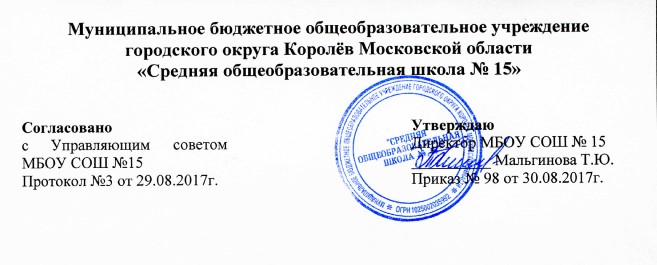 Основнаяобразовательная программаосновного общего образования(БУП-2004)9 класс  Срок реализации – 1 год(2017- 2018 гг.)г. Королёв2017 год  Раздел 1. ЦелевойПояснительная записка Образовательная программа является нормативно-управленческим документом МБОУ СОШ №15, характеризует специфику содержания образования и особенности организации учебно-воспитательного процесса в 9 классах.  Основная образовательная программа основного общего образования МБОУ СОШ № 15 разработана на основе следующих документов:  Федеральный закон от 29.12.2012 № 273-ФЗ «Об образовании в Российской Федерации»;Государственный образовательный стандарт общего образования (2004 г.),Федеральный базисный учебный план для общеобразовательных учреждений Российской Федерации,  утвержденный приказом Минобразования России от 09.03.2004г. №1312,Приказ Минобразования России «Об утверждении федерального компонента государственных стандартов начального общего, основного общего и среднего (полного) общего образования» от 05.03.2004 г. №1089,Приказ Министерства образования и науки Российской Федерации от 1 февраля 2012 г. №74 «О внесении изменений в федеральный базисный учебный план и примерные учебные планы для образовательных учреждений Российской Федерации, реализующих программы общего образования, утвержденные приказом Министерства образования Российской Федерации от 9 марта . №1312»,Приказ Министерства образования Московской области «Об утверждении регионального базисного учебного плана для общеобразовательных учреждений в Московской области» от 07.06.2012 №2604,Приказ Министерства образования и науки РФ от 30 августа 2010 года №889 «О введении третьего часа физической культуры»,Примерные программы общего образования по учебным предметам федерального компонента,Примерное положение о формах получения образования в  муниципальных общеобразовательных учреждениях  в Московской области, реализующих основные общеобразовательные программы начального общего, основного общего и среднего  общего образования,«Санитарно-эпидемиологические требования к условиям и организации обучения в общеобразовательных учреждениях», утвержденные постановлением Главного государственного санитарного врача Российской Федерации от 29.12.2010г. № 189 «О введении в действие санитарно-эпидемиологических правил и нормативов СанПиН 2.4.2.2821-10»,Устав МОУ СОШ №15Сроки реализации Образовательной программы: 1год (2017-2018)Разработчики Образовательной программы: педагогический коллектив МБОУ СОШ №15. ООП ООО адресована: Обучающимся и родителям- для информирования о целях, содержании, организации и предполагаемых результатах деятельности лицея по достижению каждым обучающимся образовательных результатов; - для определения сферы ответственности за достижение результатов образовательной деятельности школы, родителей и обучающихся и возможностей для взаимодействия. Педагогам-для углубления понимания смыслов образования и в качестве ориентира практической образовательной деятельности. Администрации-для координации деятельности педагогического коллектива по выполнению требований к результатам и условиям освоения обучающимися ООП ООО; для регулирования отношений субъектов образовательного процесса, для принятия управленческих решений на основе мониторинга эффективности процесса, качества условий и результатов образовательной деятельности. Содержание основной образовательной программы основного общего образования формируется с учётом: государственного заказа: -создание условий для получения обучающимися качественного образования в соответствии с государственными стандартами; развитие творческой, общественно-активной, функционально-грамотной, устойчиво- развитой личности;  социального заказа: - организация учебного процесса в безопасных и комфортных условиях; - обеспечение качества образования, позволяющего выпускникам эффективно взаимодействовать с экономикой и обществом в соответствии с требованиями времени; - воспитание личности ученика, его нравственных и духовных качеств; - обеспечение досуговой занятости и создание условий для удовлетворения интересов и развития разнообразных способностей детей; - воспитание ответственного отношения обучающихся к своему здоровью и формирование навыков здорового образа жизни; заказа родителей:- возможность получения качественного образования; - создание условий для развития интеллектуальных и творческих способностей обучающихся; - сохранение здоровья.ООП ООО МБОУ СОШ №15 создана с учетом особенностей и традиций учреждения, предоставляющих возможности обучающимся в раскрытии интеллектуальных и творческих возможностей личности.    Информационная справка о МБОУ СОШ №15 Муниципальное общеобразовательное учреждение городского округа Королёв Московской области «Средняя общеобразовательная школа № 15» основана в 1970 году. Школа расположена в живописном районе, удобное транспортное сообщение, комфортные условия обучения, достаточный уровень образования. Рядом со школой расположен Театр Юного зрителя, Центр детского творчества, Дом культуры им. Ленина, краеведческий музей, спорткомплекс «Металлист». Эмоционально привлекательная среда, яркие традиции сделало школу востребованнойобучающимися и родителями в последние годы.Школа расположена по адресу: 141 075, Россия, Московская область, г. Королёв, ул. Дзержинского, 20а, в типовом кирпичном здании, площадью 4458,4 кв.м, имеющем переменную этажность, проектная мощность рассчитана на 960 человек. Директор школы - Мальгинова Татьяна Юрьевна e-mail: sh15korolev@mail.ruсайт школы: http://korolev-sh15.ucoz.ru/Школа с 01.09.2009 года включена в перечень муниципальных общеобразовательных учреждений по апробации внедрения системы оплаты труда по Модельной методике.С 1.01.2012г. Муниципальное образовательное учреждение средняя общеобразовательная школа № 15 переименована в Муниципальное бюджетное образовательное учреждение города Королёва Московской области среднюю общеобразовательную школу № 15, с 2015 г. переименована в Муниципальное общеобразовательное учреждение городского округа Королёв Московской области «Средняя общеобразовательная школа № 15 Образовательная деятельность осуществляется на основании лицензии, свидетельства о  государственной  аккредитации.Лицензия на осуществление образовательной деятельности серия 50Л01 №0007782 от Свидетельство о государственной аккредитации серия 50А01 № 0001274 от 28.07.16 по 22.12.2620.06.16г.(бессрочная) Учредитель – муниципальное образование «Городской округ Королёв Московской области» в лице Администрации городского округа Королёв Московской областиУстав МБОУ СОШ №15 утвержден Постановлением Администрации городского округа Королёв Московской области от 09.11.2015 № 1234-ПАК конкурентным преимуществам школы  можно отнести следующие:•	квалифицированный педагогический коллектив, более 60% педагогов имеют высшую и первую квалификационную категорию; стабильный, сплоченный педагогический коллектив; высокий авторитет руководителя; высокая квалификация администрации;•	открытость школы, пропаганда ее достижений через школьную газету, через школьный сайт с адресом: http://korolev-sh15.ucoz.ru/•	привлечение родителей к управлению школой (школьный Управляющий совет, общешкольный родительский комитет); •	оснащённость части кабинетов современным учебным оборудованием, мультимедийными средствами; •	качественная подготовка к ГИА-9 и ЕГЭ; •	разные формы обучения для разных возможностей разных детей; инклюзия; надомное обучение; •	хороший психологический климат; отсутствие межнациональных разногласий; •	позитивные результаты в работе с одарёнными детьми.  Миссия МБОУ СОШ №15: предоставление всем обучающимся равных возможностей для реализации своих способностей, получение качественного образования с помощью инновационных образовательных технологий, формирования активной гражданской позиции и здорового образа жизни. Цели и задачи образовательной программыЦелями реализации основной образовательной программы основного общего образования являются: достижение выпускниками планируемых результатов: знаний, умений, навыков, компетенций и компетентностей, определяемых личностными, семейными, общественными, государственными потребностями и возможностями обучающегося среднего школьного возраста, индивидуальными особенностями его развития и состояния здоровья; становление и развитие личности обучающегося в ее самобытности, уникальности, неповторимости.Достижение поставленных целей при разработке и реализации образовательной организацией основной образовательной программы основного общего образования предусматривает решение следующих основных задач:обеспечение соответствия основной образовательной программы требованиям Федерального компонента государственного образовательного стандарта основного общего образования;обеспечение преемственности начального общего, основного общего, среднего общего образования;обеспечение доступности получения качественного основного общего образования, достижение планируемых результатов освоения основной образовательной программы основного общего образования всеми обучающимися, в том числе детьми-инвалидами и детьми с ОВЗ;взаимодействие образовательной организации при реализации основной образовательной программы с социальными партнерами;выявление и развитие способностей обучающихся, в том числе детей, проявивших выдающиеся способности, детей с ОВЗ и инвалидов, их интересов через систему клубов, секций, студий и кружков, общественно полезную деятельность, в том числе с использованием возможностей образовательных организаций дополнительного образования;организацию интеллектуальных и творческих соревнований, научно-технического творчества, проектной и учебно-исследовательской деятельности;участие обучающихся, их родителей (законных представителей), педагогических работников и общественности в проектировании и развитии внутришкольной социальной среды, школьного уклада;включение обучающихся в процессы познания и преобразования внешкольной социальной среды (населенного пункта, района, города) для приобретения опыта реального управления и действия;социальное и учебно-исследовательское проектирование, профессиональная ориентация обучающихся при поддержке педагогов, психологов, социальных педагогов, сотрудничество с базовыми предприятиями, учреждениями профессионального образования, центрами профессиональной работы;сохранение и укрепление физического, психологического и социального здоровья обучающихся, обеспечение их безопасности. Результаты освоения обучающимися основной образовательной программы основного общего образования.              В соответствии с Конституцией Российской Федерации основное общее образование является обязательным и общедоступным.            Федеральный компонент государственного стандарта общего образования направлен на приведение содержания образования в соответствии с возрастными особенностями подросткового периода, когда ребенок устремлен к реальной практической деятельности, познанию мира, самопознанию и самоопределению. Стандарт ориентирован не только на знаниевый, но в первую очередь на деятельностный компонент образования, что позволяет повысить мотивацию обучения, в наибольшей степени реализовать способности, возможности, потребности и интересы ребенка. Специфика педагогических целей основной школы в большей степени связана с личным развитием детей, чем с их учебными успехами.              Основное общее образование – завершающий этап обязательного образования в Российской Федерации. Поэтому одним из базовых требований к содержанию образования на этом уровне является достижение выпускниками уровня функциональной грамотности, необходимой в современном обществе, как по математическому и естественнонаучному, так и по социально-культурному направлению.              Одной из важнейших задач основной школы является подготовка обучающихся к осознанному и ответственному выбору жизненного и профессионального пути.               В основной школе обучающиеся должны научиться самостоятельно ставить цели и определять пути их достижения, использовать приобретенный в школе опыт деятельности в реальной жизни, за рамками учебного процесса.             Федеральный компонент государственного стандарта общего образования устанавливает обязательные для изучения учебные предметы: Русский язык, Литература, Иностранный язык, Математика, Информатика и ИКТ, История, Обществознание (включая экономику и право), Природоведение, География, Физика, Химия, Биология, Искусство (изобразительное искусство и музыка), Технология, Основы безопасности жизнедеятельности, Физическая культура.               Основное общее образование завершается обязательной итоговой государственной аттестацией выпускников. Требования настоящего стандарта к уровню подготовки выпускников являются основой разработки контрольно-измерительных материалов указанной аттестации.               Обучающиеся, завершившие основное общее образование и выполнившие в полном объеме Требования к уровню подготовки выпускников, вправе продолжить обучение на уровнях среднего общего или среднего профессионального образования.1.4.1. Общие учебные умения, навыки и способы деятельностиВ результате освоения содержания основного общего образования обучающийся получает возможность совершенствовать и расширить круг общих учебных умений, навыков и способов деятельности. Овладение общими умениями, навыками, способами деятельности как существенными элементами культуры является необходимым условием развития и социализации школьников. Познавательная деятельность Использование для познания окружающего мира различных методов (наблюдение, измерение, опыт, эксперимент, моделирование и др.). Определение структуры объекта познания, поиск и выделение значимых функциональных связей и отношений между частями целого. Умение разделять процессы на этапы, звенья; выделение характерных причинно-следственных связей. Определение адекватных способов решения учебной задачи на основе заданных алгоритмов. Комбинирование известных алгоритмов деятельности в ситуациях, не предполагающих стандартное применение одного из них. Сравнение, сопоставление, классификация, ранжирование объектов по одному или нескольким предложенным основаниям, критериям. Умение различать факт, мнение, доказательство, гипотезу, аксиому.Исследование несложных практических ситуаций, выдвижение предположений, понимание необходимости их проверки на практике. Использование практических и лабораторных работ, несложных экспериментов для доказательства выдвигаемых предположений; описание результатов этих работ. Творческое решение учебных и практических задач: умение мотивированно отказываться от образца, искать оригинальные решения; самостоятельное выполнение различных творческих работ; участие в проектной деятельности. Информационно-коммуникативная деятельность Адекватное восприятие устной речи и способность передавать содержание прослушанного текста в сжатом или развернутом виде в соответствии с целью учебного задания.Осознанное беглое чтение текстов различных стилей и жанров, проведение информационно-смыслового анализа текста. Использование различных видов чтения (ознакомительное, просмотровое, поисковое и др.).  Владение монологической и диалогической речью. Умение вступать в речевое общение, участвовать в диалоге (понимать точку зрения собеседника, признавать право на иное мнение). Создание письменных высказываний, адекватно передающих прослушанную и прочитанную информацию с заданной степенью свернутости (кратко, выборочно, полно). Составление плана, тезисов, конспекта. Приведение примеров, подбор аргументов, формулирование выводов. Отражение в устной или письменной форме результатов своей деятельности.Умение перефразировать мысль (объяснять «иными словами»). Выбор и использование выразительных средств языка и знаковых систем (текст, таблица, схема, аудиовизуальный ряд и др.) в соответствии с коммуникативной задачей, сферой и ситуацией общения. Использование для решения познавательных и коммуникативных задач различных источников информации, включая энциклопедии, словари, Интернет-ресурсы и другие базы данных. Рефлексивная деятельностьСамостоятельная организация учебной деятельности (постановка цели, планирование, определение оптимального соотношения цели и средств и др.). Владение навыками контроля и оценки своей деятельности, умением предвидеть возможные последствия своих действий. Поиск и устранение причин возникших трудностей. Оценивание своих учебных достижений, поведения, черт своей личности, своего физического и эмоционального состояния. Осознанное определение сферы своих интересов и возможностей. Соблюдение норм поведения в окружающей среде, правил здорового образа жизни.Владение умениями совместной деятельности: согласование и координация деятельности с другими ее участниками; объективное оценивание своего вклада в решение общих задач коллектива; учет особенностей различного ролевого поведения (лидер, подчиненный и др.). Оценивание своей деятельности с точки зрения нравственных, правовых норм, эстетических ценностей. Использование своих прав и выполнение своих обязанностей как гражданина, члена общества и учебного коллектива.    Портрет выпускника основной школы Результатом реализации Программы должен стать «портрет» выпускника. Портрет выпускника - совокупность качеств и умений, сформированных в результате реализации образовательной программы школы. Образ выпускника является главным целевым ориентиром в учебно-воспитательной работе с обучающимися. Качества, которые должны быть сформированы у выпускников школы в соответствии с задачами по уровням образования, определены в программе развития школы:высокий уровень образованности;культура мышления;готовность к самостоятельной образовательной деятельности уровень развития познава-тельных интересов у обучающихся;готовность к творческой исследовательской продуктивной деятельности;умение оценить явления и процессы окружающей жизни, самооценки собственных убежде-ний и поступков;система нравственно-этических качеств;готовность к самоопределению, созданию семьи, межличностному общению с людьми независимо от их национальности и вероисповедания;потребность ведения здорового образа жизни;конкурентоспособность.Таким образом, выпускник нашей школы в представлении педагогического коллектива школы – это человек разносторонне образованный, компетентный, конкурентоспособный. 1.4.2. Требования к уровню подготовки выпускников Русский язык В результате изучения русского языка обучающийся к должензнать/пониматьроль русского языка как национального языка русского народа, государственного языка Российской Федерации и средства межнационального общения;смысл понятий: речь устная и письменная; монолог, диалог; сфера и ситуация речевого общения; основные признаки разговорной речи, научного, публицисти-ческого, официально-делового стилей, языка художественной литературы; особенности основных жанров научного, публицистического, официально-делового стилей и разговорной речи;признаки текста и его функционально-смысловых типов (повествования, описания, рассуждения);основные единицы языка, их признаки; основные нормы русского литературного языка (орфоэпические, лексические, грамматические, орфографические, пунктуационные); нормы речевого этикета;уметьразличать разговорную речь, научный, публицистический, официально-деловой стили, язык художественной литературы; определять тему, основную мысль текста, функционально-смысловой тип и стиль речи; анализировать структуру и языковые особенности текста;опознавать языковые единицы, проводить различные виды их анализа;объяснять с помощью словаря значение слов с национально-культурным компонентом;аудирование и чтениеадекватно понимать информацию устного и письменного сообщения (цель, тему основную и дополнительную, явную и скрытую информацию); читать тексты разных стилей и жанров; владеть разными видами чтения (изучающим, ознакомительным, просмотровым);извлекать информацию из различных источников, включая средства массовой информации; свободно пользоваться лингвистическими словарями, справочной литературой;говорение и письмовоспроизводить текст с заданной степенью свернутости (план, пересказ, изложение, конспект);создавать тексты различных стилей и жанров (отзыв, аннотацию, реферат, выступление, письмо, расписку, заявление); осуществлять выбор и организацию языковых средств в соответствии с темой, целями, сферой и ситуацией общения; владеть различными видами монолога (повествование, описание, рассуждение) и диалога (побуждение к действию, обмен мнениями, установление и регулирование межличностных отношений);свободно, правильно излагать свои мысли в устной и письменной форме, соблюдать нормы построения текста (логичность, последовательность, связность, соответствие теме и др.); адекватно выражать свое отношение к фактам и явлениям окружающей действительности, к прочитанному, услышанному, увиденному;соблюдать в практике речевого общения основные произносительные, лексические, грамматические нормы современного русского литературного языка;соблюдать в практике письма основные правила орфографии и пунктуации;соблюдать нормы русского речевого этикета; уместно использовать паралингвистические (внеязыковые) средства общения;осуществлять речевой самоконтроль; оценивать свою речь с точки зрения её правильности, находить грамматические и речевые ошибки, недочеты, исправлять их; совершенствовать и редактировать собственные тексты;использовать приобретенные знания и умения в практической деятельности и повседневной жизни для:осознания роли родного языка в развитии интеллектуальных и творческих способностей личности; значения родного языка в жизни человека и общества;развития речевой культуры, бережного и сознательного отношения к родному языку, сохранения чистоты русского языка как явления культуры;удовлетворения коммуникативных потребностей в учебных, бытовых, социально-культурных ситуациях общения;увеличения словарного запаса; расширения круга используемых грамматических средств; развития способности к самооценке на основе наблюдения за собственной речью; использования родного языка как средства получения знаний по другим учебным предметам и продолжения образования.Литература. В результате изучения литературы обучающийся должензнать/пониматьобразную природу словесного искусства;содержание изученных литературных произведений;основные факты жизни и творческого пути писателей-классиков Х1Х – ХХ века;изученные теоретико-литературные понятия;уметьвоспринимать и анализировать художественный текст;выделять смысловые части художественного текста, составлять тезисы и план прочитанного;определять род и жанр литературного произведения;выделять и формулировать тему, идею, проблематику изученного произведения; давать характеристику героев, характеризовать особенности сюжета, композиции, роль изобразительно-выразительных средств;сопоставлять эпизоды литературных произведений и сравнивать их героев;выявлять авторскую позицию;выражать свое отношение к прочитанному;выразительно читать произведения (или фрагменты), в том числе выученные наизусть, соблюдая нормы литературного произношения;владеть различными видами пересказа;строить устные и письменные высказывания в связи с изученным произведением;участвовать в диалоге по прочитанным произведениям, понимать чужую точку зрения и аргументированно отстаивать свою;писать отзывы о самостоятельно прочитанных произведениях, сочинения Английский язык В результате изучения английского языка обучающийся должензнать/пониматьосновные значения изученных лексических единиц (слов, словосочетаний); основные способы словообразования (аффиксация, словосложение, конверсия);особенности структуры простых и сложных предложений изучаемого иностранного языка; интонацию различных коммуникативных типов предложения;признаки изученных грамматических явлений (видо-временных форм глаголов, модальных глаголов и их эквивалентов, артиклей, существительных, степеней сравнения прилагательных и наречий, местоимений, числительных, предлогов);основные нормы речевого этикета (реплики-клише, наиболее распространенная оценочная лексика), принятые в стране изучаемого языка;роль владения иностранными языками в современном мире; особенности образа жизни, быта, культуры стран изучаемого языка (всемирно известные достопримечательности, выдающиеся люди и их вклад в мировую культуру), сходство и различия в традициях своей страны и стран изучаемого языка;уметьговорениеначинать, вести/поддерживать и заканчивать беседу в стандартных ситуациях общения, соблюдая нормы речевого этикета, при необходимости переспрашивая, уточняя;расспрашивать собеседника и отвечать на его вопросы, высказывая свое мнение, просьбу, отвечать на предложение собеседника согласием/отказом, опираясь на изученную тематику и усвоенный лексико-грамматический материал;рассказывать о себе, своей семье, друзьях, своих интересах и планах на будущее, сообщать краткие сведения о своем городе/селе, своей стране и стране изучаемого языка;делать краткие сообщения, описывать события/явления (в рамках изученных тем), передавать основное содержание, основную мысль прочитанного или услышанного, выражать свое отношение к прочитанному/услышанному, давать краткую характеристику персонажей;использовать перифраз, синонимичные средства в процессе устного общения;аудированиепонимать основное содержание коротких, несложных аутентичных прагматических текстов (прогноз погоды, программы теле/радио передач, объявления на вокзале/в аэропорту) и выделять значимую информацию;понимать основное содержание несложных аутентичных текстов, относящихся к разным коммуникативным типам речи (сообщение/рассказ); уметь определять тему текста, выделять главные факты, опуская второстепенные;использовать переспрос, просьбу повторить;чтениеориентироваться в иноязычном тексте; прогнозировать его содержание по заголовку;читать аутентичные тексты разных жанров с пониманием основного содержания (определять тему, основную мысль; выделять главные факты, опуская второстепенные; устанавливать логическую последовательность основных фактов текста);читать несложные аутентичные тексты разных стилей с полным и точным пониманием, используя различные приемы смысловой переработки текста (языковую догадку, анализ, выборочный перевод), оценивать полученную информацию, выражать свое мнение;читать текст с выборочным пониманием нужной или интересующей информации;письменная речьзаполнять анкеты и формуляры;писать поздравления, личные письма с опорой на образец: расспрашивать адресата о его жизни и делах, сообщать то же о себе, выражать благодарность, просьбу, употребляя формулы речевого этикета, принятые в странах изучаемого языка;использовать приобретенные знания и умения в практической деятельности и повседневной жизни для:социальной адаптации; достижения взаимопонимания в процессе устного и письменного общения с носителями иностранного языка, установления в доступных пределах межличностных и межкультурных контактов;создания целостной картины полиязычного, поликультурного мира, осознания места и роли родного языка и изучаемого иностранного языка в этом мире;приобщения к ценностям мировой культуры через иноязычные источники информации (в том числе мультимедийные), через участие в школьных обменах, туристических поездках, молодежных форумах; ознакомления представителей других стран с культурой своего народа; осознания себя гражданином своей страны и мира.Математика. В результате изучения математики обучающийся должензнать/пониматьсущество понятия математического доказательства; примеры доказательств;существо понятия алгоритма; примеры алгоритмов;как используются математические формулы, уравнения и неравенства; примеры их применения для решения математических и практических задач;как математически определенные функции могут описывать реальные зависимости; приводить примеры такого описания;как потребности практики привели математическую науку к необходимости расширения понятия числа;вероятностный характер многих закономерностей окружающего мира; примеры статистических закономерностей и выводов;каким образом геометрия возникла из практических задач землемерия;  примеры геометрических объектов и утверждений о них, важных для практики;смысл идеализации, позволяющей решать задачи реальной действительности математическими методами, примеры ошибок, возникающих при идеализации;Арифметикауметьвыполнять устно арифметические действия: сложение и вычитание двузначных чисел и десятичных дробей с двумя знаками, умножение однозначных чисел, арифметические операции с обыкновенными дробями с однозначным знаменателем и числителем;переходить от одной формы записи чисел к другой, представлять десятичную дробь в виде обыкновенной и в простейших случаях обыкновенную в виде десятичной, проценты — в виде дроби и дробь — в виде процентов; записывать большие и малые числа с использованием целых степеней десятки;выполнять арифметические действия с рациональными числами, сравнивать рациональные и действительные числа; находить в несложных случаях значения степеней с целыми показателями и корней; находить значения числовых выражений;округлять целые числа и десятичные дроби, находить приближения чисел с недостатком и с избытком, выполнять оценку числовых выражений;пользоваться основными единицами длины, массы, времени, скорости, площади, объема; выражать более крупные единицы через более мелкие и наоборот;решать текстовые задачи, включая задачи, связанные с отношением и с пропорциональностью величин, дробями и процентами;использовать приобретенные знания и умения в практической деятельности и повседневной жизни для:решения несложных практических расчетных задач, в том числе c использованием при необходимости справочных материалов, калькулятора, компьютера;устной прикидки и оценки результата вычислений; проверки результата вычисления с использованием различных приемов;интерпретации результатов решения задач с учетом ограничений, связанных с реальными свойствами рассматриваемых процессов и явлений;Алгебрауметьсоставлять буквенные выражения и формулы по условиям задач; осуществлять в выражениях и формулах числовые подстановки и выполнять соответствующие вычисления, осуществлять подстановку одного выражения в другое; выражать из формул одну переменную через остальные;выполнять основные действия со степенями с целыми показателями, с многочленами и с алгебраическими дробями; выполнять разложение многочленов на множители; выполнять тождественные преобразования рациональных выражений;применять свойства арифметических квадратных корней для вычисления значений и преобразований числовых выражений, содержащих квадратные корни;решать линейные, квадратные уравнения и рациональные уравнения, сводящиеся к ним, системы двух линейных уравнений и несложные нелинейные системы;решать линейные и квадратные неравенства с одной переменной и их системы;решать текстовые задачи алгебраическим методом, интерпретировать полученный результат, проводить отбор решений, исходя из формулировки задачи;изображать числа точками на координатной прямой;определять координаты точки плоскости, строить точки с заданными координатами; изображать множество решений линейного неравенства; распознавать арифметические и геометрические прогрессии; решать задачи с применением формулы общего члена и суммы нескольких первых членов; находить значения функции, заданной формулой, таблицей, графиком по ее аргументу; находить значение аргумента по значению функции, заданной графиком или таблицей;определять свойства функции по ее графику; применять графические представления при решении уравнений, систем, неравенств; описывать свойства изученных функций, строить их графики;использовать приобретенные знания и умения в практической деятельности и повседневной жизни для:выполнения расчетов по формулам, составления формул, выражающих зависимости между реальными величинами; нахождения нужной формулы в справочных материалах;моделирования практических ситуаций и исследовании построенных моделей с использованием аппарата алгебры; описания зависимостей между физическими величинами соответствующими формулами при исследовании несложных практических ситуаций;интерпретации графиков реальных зависимостей между величинами;Геометрияуметьпользоваться языком геометрии для описания предметов окружающего мира;распознавать геометрические фигуры, различать их взаимное расположение; изображать геометрические фигуры; выполнять чертежи по условию задач; осуществлять преобразования фигур;распознавать на чертежах, моделях и в окружающей обстановке основные пространственные тела, изображать их;в простейших случаях строить сечения и развертки пространственных тел; проводить операции над векторами, вычислять длину и координаты вектора, угол между векторами;вычислять значения геометрических величин (длин, углов, площадей, объемов), в том числе: для углов от 0 до 180 определять значения тригонометрических функций по заданным значениям углов; находить значения тригонометрических функций по значению одной из них, находить стороны, углы и площади треугольников, длины ломаных, дуг окружности, площадей основных геометрических фигур и фигур, составленных из них;решать геометрические задачи, опираясь на изученные свойства фигур и отношений между ними, применяя дополнительные построения, алгебраический и тригонометрический аппарат, идеи симметрии;проводить доказательные рассуждения при решении задач, используя известные теоремы, обнаруживая возможности для их использования; решать простейшие планиметрические задачи в пространстве;использовать приобретенные знания и умения в практической деятельности и повседневной жизни для:описания реальных ситуаций на языке геометрии;расчетов, включающих простейшие тригонометрические формулы;решения геометрических задач с использованием тригонометриирешения практических задач, связанных с нахождением геометрических величин (используя при необходимости справочники и технические средства);построений геометрическими инструментами (линейка, угольник, циркуль, транспортир).Элементы логики, комбинаторики, статистики и теории вероятностейуметьпроводить несложные доказательства, получать простейшие следствия из известных или ранее полученных утверждений, оценивать логическую правильность рассуждений, использовать примеры для иллюстрации и контрпримеры для опровержения утверждений; извлекать информацию, представленную в таблицах, на диаграммах, графиках; составлять таблицы, строить диаграммы и графики;решать комбинаторные задачи путем систематического перебора возможных вариантов, а также с использованием правила умножения;вычислять средние значения результатов измерений;находить частоту события, используя собственные наблюдения и готовые статистические данные;находить вероятности случайных событий в простейших случаях;использовать приобретенные знания и умения в практической деятельности и повседневной жизни для:выстраивания аргументации при доказательстве (в форме монолога и диалога);распознавания логически некорректных рассуждений; записи математических утверждений, доказательств;анализа реальных числовых данных, представленных в виде диаграмм, графиков, таблиц;решения практических задач в повседневной и профессиональной деятельности с использованием действий с числами, процентов, длин, площадей, объемов, времени, скорости;решения учебных и практических задач, требующих систематического перебора вариантов;сравнения шансов наступления случайных событий, оценки вероятности случайного события в практических ситуациях, сопоставления модели с реальной ситуацией;понимания статистических утверждений.Информатика и ИКТ В результате изучения информатики и информационн0-коммуникационных технологий обучающийся должензнать/пониматьвиды информационных процессов; примеры источников и приемников информации;единицы измерения количества и скорости передачи информации; принцип дискретного (цифрового) представления информации; основные свойства алгоритма, типы алгоритмических конструкций: следование, ветвление, цикл; понятие вспомогательного алгоритма;программный принцип работы компьютера;назначение и функции используемых информационных и ком-муникационных технологий;уметьвыполнять базовые операции над объектами: цепочками символов, числами, списками, деревьями; проверять свойства этих объектов; выполнять и строить простые алгоритмы;оперировать информационными объектами, используя графический интерфейс: открывать, именовать, сохранять объекты, архивировать и разархивировать информацию, пользоваться меню и окнами, справочной системой; предпринимать меры антивирусной безопасности;оценивать числовые параметры информационных объектов и процессов: объем памяти, необходимый для хранения информации; скорость передачи информации;создавать информационные объекты, в том числе:-	структурировать текст, используя нумерацию страниц, списки, ссылки, оглавления; проводить проверку правописания; использовать в тексте таблицы, изображения;-	создавать и использовать различные формы представления информации: формулы, графики, диаграммы, таблицы (в том числе динамические, электронные, в частности – в практических задачах), переходить от одного представления данных к другому;-	создавать рисунки, чертежи, графические представления реального объекта, в частности, в процессе проектирования с использованием основных операций графических редакторов, учебных систем автоматизированного проектирования; осуществлять простейшую обработку цифровых изображений;-	создавать записи в базе данных;-	создавать презентации на основе шаблонов;искать информацию с применением правил поиска (построения запросов) в базах данных, компьютерных сетях, некомпьютерных источниках информации (справочниках и словарях, каталогах, библиотеках) при выполнении заданий и проектов по различным учебным дисциплинам;пользоваться персональным компьютером и его периферийным оборудованием (принтером, сканером, модемом, мультимедийным проектором, цифровой камерой, цифровым датчиком); следовать требованиям техники безопасности, гигиены, эргономики и ресурсосбережения при работе со средствами информационных и коммуникационных технологий;использовать приобретенные знания и умения в практической деятельности и повседневной жизни для:создания простейших моделей объектов и процессов в виде изображений и чертежей, динамических (электронных) таблиц, программ (в том числе в форме блок-схем);проведения компьютерных экспериментов с использованием готовых моделей объектов и процессов;создания информационных объектов, в том числе для оформления результатов учебной работы;организации индивидуального информационного пространства, создания личных коллекций информационных объектов;передачи информации по телекоммуникационным каналам в учебной и личной переписке, использования информационных ресурсов общества с соблюдением соответствующих правовых и этических норм.История В результате изучения истории ученик должензнать/понимать обучающийсяосновные этапы и ключевые события истории России и мира с древности до наших дней; выдающихся деятелей отечественной и всеобщей истории;важнейшие достижения культуры и системы ценностей, сформировавшиеся в ходе исторического развития;изученные виды исторических источников;уметьсоотносить даты событий отечественной и всеобщей истории с веком; определять последовательность и длительность важнейших событий отечественной и всеобщей истории;использовать текст исторического источника при ответе на вопросы, решении различных учебных задач; сравнивать свидетельства разных источников; показывать на исторической карте территории расселения народов, границы государств, города, места значительных исторических событий;рассказывать о важнейших исторических событиях и их участниках, показывая знание необходимых  фактов, дат, терминов; давать описание исторических событий и памятников культуры на основе текста и иллюстративного материала учебника, фрагментов исторических источников; использовать приобретенные знания при написании творческих работ (в том числе сочинений), отчетов об экскурсиях, рефератов;соотносить общие исторические процессы и отдельные факты; выявлять существенные черты исторических процессов, явлений и событий; группировать исторические явления и события по заданному признаку; объяснять смысл изученных исторических понятий и терминов, выявлять общность и различия сравниваемых исторических событий и явлений; определять на основе учебного материала причины и следствия важнейших исторических событий; объяснять свое отношение к наиболее значительным событиям и личностям истории России и всеобщей истории, достижениям отечественной и мировой культуры;использовать приобретенные знания и умения в практической деятельности и повседневной жизни для:понимания исторических причин и исторического значения событий и явлений современной жизни;высказывания собственных суждений об историческом наследии народов России и мира;объяснения исторически сложившихся норм социального поведения;использования знаний об историческом пути и традициях народов России и мира в общении с людьми другой культуры, национальной и религиозной принадлежности.Обществознание В результате изучения обществознания (включая экономику и право) обучающийся к должензнать/пониматьсоциальные свойства человека, его взаимодействие с другими людьми;сущность общества как формы совместной деятельности людей; характерные черты и признаки основных сфер жизни общества;содержание и значение социальных норм, регулирующих общественные отношения;уметьописывать основные социальные объекты, выделяя их существенные признаки; человека как социально-деятельное су-щество; основные социальные роли;сравнивать социальные объекты, суждения об обществе и человеке, выявлять их общие черты и различия; объяснять взаимосвязи изученных социальных объектов (включая взаимодействия общества и природы, человека и общества, сфер общественной жизни, гражданина и государства);приводить примеры социальных объектов определенного типа, социальных отношений; ситуаций, регулируемых различными видами социальных норм; деятельности людей в различных сферах;оценивать поведение людей с точки зрения социальных норм, экономической рациональности;решать в рамках изученного материала познавательные и практические задачи, отражающие типичные ситуации в различных сферах деятельности человека;осуществлять поиск социальной информации по заданной теме из различных ее носителей (материалов СМИ, учебного текста и других адаптированных источников); различать в социальной информации факты и мнения;самостоятельно составлять простейшие виды правовых документов (заявления, доверенности и т.п.);использовать приобретенные знания и умения в практической деятельности и повседневной жизни для:полноценного выполнения типичных для подростка социальных ролей; общей ориентации в актуальных общественных событиях и процессах;нравственной и правовой оценки конкретных поступков людей;реализации и защиты прав человека и гражданина, осознанного выполнения гражданских обязанностей;первичного анализа и использования социальной информации;сознательного неприятия антиобщественного поведения.География В результате изучения географии обучающийся должензнать/пониматьосновные географические понятия и термины; различия плана, глобуса и географических карт по содержанию, масштабу, способам картографического изображения; результаты выдающихся географических открытий и путешествий;географические следствия движений Земли, географические явления и процессы в геосферах, взаимосвязи между ними, их изменение в результате деятельности человека; географическую зональность и поясность;географические особенности природы материков и океанов, географию народов Земли; различия в хозяйственном освоении разных территорий и акваторий; связь между географическим положением, природными условиями, ресурсами и хозяйством отдельных регионов и стран;специфику географического положения и административно-территориального устройства Российской Федерации; особенности ее природы, населения, основных отраслей хозяйства, природно-хозяйственных зон и районов;природные и антропогенные причины возникновения геоэкологических проблем на локальном, региональном и глобальном уровнях; меры по сохранению природы и защите людей от стихийных природных и техногенных явлений;уметьвыделять, описывать и объяснять существенные признаки географических объектов и явлений;находить в разных источниках и анализировать информацию, необходимую для изучения географических объектов и явлений, разных территорий Земли, их обеспеченности природными и человеческими ресурсами, хозяйственного потенциала, экологических проблем;приводить примеры: использования и охраны природных ресурсов, адаптации человека к условиям окружающей среды, ее влияния на формирование культуры народов; районов разной специализации, центров производства важнейших видов продукции, основных коммуникаций и их узлов, внутригосударственных и внешних экономических связей России, а также крупнейших регионов и стран мира;составлять краткую географическую характеристику разных территорий на основе разнообразных источников географической информации и форм ее представления;определять на местности, плане и карте расстояния, направления высоты точек; географические координаты и местоположение географических объектов;применять приборы и инструменты для определения количественных и качественных характеристик компонентов природы; представлять результаты измерений в разной форме; выявлять на этой основе эмпирические зависимости;использовать приобретенные знания и умения в практической деятельности и повседневной жизни для:ориентирования на местности и проведения съемок ее участков; определения поясного времени; чтения карт различного содержания;учета фенологических изменений в природе своей местности; проведения наблюдений за отдельными географическими объектами, процессами и явлениями, их изменениями в результате природных и антропогенных воздействий; оценки их последствий;наблюдения за погодой, состоянием воздуха, воды и почвы в своей местности; определения комфортных и дискомфортных параметров природных компонентов своей местности с помощью приборов и инструментов;решения практических задач по определению качества окружающей среды своей местности, ее использованию, сохранению и улучшению; принятию необходимых мер в случае природных стихийных бедствий и техногенных катастроф;проведения самостоятельного поиска географической информации на местности из разных источников: картографических, статистических, геоинформационных.Биология В результате изучения биологии обучающийся к должензнать/пониматьпризнаки биологических объектов: живых организмов; генов и хромосом; клеток и организмов растений, животных, грибов и бактерий; популяций; экосистем и агроэкосистем; биосферы; растений, животных и грибов своего региона;сущность биологических процессов: обмен веществ и превращения энергии, питание, дыхание, выделение, транспорт веществ, рост, развитие, размножение, наследственность и изменчивость, регуляция жизнедеятельности организма, раздражимость, круговорот веществ и превращения энергии в экосистемах;особенности организма человека, его строения, жизнедеятельности, высшей нервной деятельности и поведения;уметьобъяснять: роль биологии в формировании современной естественнонаучной картины мира, в практической деятельности людей и самого ученика; родство, общность происхождения и эволюцию растений и животных (на примере сопоставления отдельных групп); роль различных организмов в жизни человека и собственной деятельности; взаимосвязи организмов и окружающей среды; биологического разнообразия в сохранении биосферы; необходимость защиты окружающей среды; родство человека с млекопитающими животными, место и роль человека в природе; взаимосвязи человека и окружающей среды; зависимость собственного здоровья от состояния окружающей среды; причины наследственности и изменчивости, проявления наследственных заболеваний, иммунитета у человека; роль гормонов и витаминов в организме; изучать  биологические объекты и процессы: ставить биологические эксперименты, описывать и объяснять результаты опытов; наблюдать за ростом и развитием растений и животных, поведением животных, сезонными изменениями в природе; рассматривать на готовых микропрепаратах и описывать биологические объекты;распознавать и описывать: на таблицах основные части и органоиды клетки, органы и системы органов человека; на живых объектах и таблицах органы цветкового растения, органы и системы органов животных, растения разных отделов, животных отдельных типов и классов; наиболее распространенные растения и животных своей местности, культурные растения и домашних животных, съедобные и ядовитые грибы, опасные для человека растения и животные; выявлять изменчивость организмов, приспособления организмов к среде обитания, типы взаимодействия разных видов в экосистеме;сравнивать биологические объекты (клетки, ткани, органы и системы органов, организмы, представителей отдельных систематических групп) и делать выводы на основе сравнения;определять принадлежность биологических объектов к определенной систематической группе (классификация);анализировать и оценивать воздействие факторов окружающей среды, факторов риска на здоровье, последствий деятельности человека в экосистемах, влияние собственных поступков на живые организмы и экосистемы;проводить самостоятельный поиск биологической информации: находить в тексте учебника отличительные признаки основных систематических групп; в биологических словарях и справочниках значения биологических терминов; в различных источниках необходимую информацию о живых организмах (в том числе с использованием информационных технологий);использовать приобретенные знания и умения в практической деятельности и повседневной жизни для:соблюдения мер профилактики заболеваний, вызываемых растениями, животными, бактериями, грибами и вирусами; травматизма, стрессов, ВИЧ-инфекции, вредных привычек (курение, алкоголизм, наркомания); нарушения осанки, зрения, слуха, инфекционных и простудных заболеваний;оказания первой помощи при отравлении ядовитыми грибами, растениями, укусах животных; при простудных заболеваниях, ожогах, обморожениях, травмах, спасении утопающего;рациональной организации труда и отдыха, соблюдения правил поведения в окружающей среде;выращивания и размножения культурных растений и домашних животных, ухода за ними;проведения наблюдений за состоянием собственного организма Физика В результате изучения физики обучающийся к должензнать/пониматьсмысл понятий: физическое явление, физический закон, вещество, взаимодействие, электрическое поле, магнитное поле, волна, атом, атомное ядро, ионизирующие излучения;смысл физических величин: путь, скорость, ускорение, масса, плотность, сила, давление, импульс, работа, мощность, кинетическая энергия, потенциальная энергия, коэффициент полезного действия, внутренняя энергия, температура, количество теплоты, удельная теплоемкость, влажность воздуха, электрический заряд, сила электрического тока, электрическое напряжение, электрическое сопротивление, работа и мощность электрического тока, фокусное расстояние линзы;смысл физических законов: Паскаля, Архимеда, Ньютона, всемирного тяготения, сохранения импульса и механической энергии, сохранения энергии в тепловых процессах, сохранения электрического заряда, Ома для участка электрической цепи, Джоуля-Ленца, прямолинейного распространения света, отражения света.уметьописывать и объяснять физические явления: равномерное прямолинейное движение, равноускоренное прямолинейное движение, передачу давления жидкостями и газами, плавание тел, механические колебания и волны, диффузию, теплопроводность, конвекцию, излучение, испарение, конденсацию, кипение, плавление, кристаллизацию, электризацию тел, взаи-модействие электрических зарядов, взаимодействие магнитов, действие магнитного поля на проводник с током, тепловое действие тока, электромагнитную индукцию, отражение, преломление и дисперсию света;использовать физические приборы и измерительные инст-рументы для измерения физических величин: расстояния, промежутка времени, массы, силы, давления, температуры, влажности воздуха, силы тока, напряжения, электрического сопротивления, работы и мощности электрического тока; представлять результаты измерений с помощью таблиц, графиков и выявлять на этой основе эмпирические зависимости: пути от времени, силы упругости от удлинения пружины, силы трения от силы нормального давления, периода колебаний маятника от длины нити, периода колебаний груза на пружине от массы груза и от жесткости пружины, температуры остывающего тела от времени, силы тока от напряжения на участке цепи, угла отражения от угла падения света, угла преломления от угла падения света;выражать результаты измерений и расчетов в единицах Международной системы;приводить примеры практического использования физических знаний о механических, тепловых, электромагнитных и квантовых явлениях; решать задачи на применение изученных физических законов;осуществлять самостоятельный поиск информации естественнонаучного содержания с использованием различных источников (учебных текстов, справочных и научно-популярных изданий, компьютерных баз данных, ресурсов Интернета), ее обработку и представление в разных формах (словесно, с помощью графиков, математических символов, рисунков и структурных схем);использовать приобретенные знания и умения в практической деятельности и повседневной жизни для:обеспечения безопасности в процессе использования транспортных средств, электробытовых приборов, электронной техники;контроля за исправностью электропроводки, водопровода, сантехники и газовых приборов в квартире;рационального применения простых механизмов;оценки безопасности радиационного фона.Химия. В результате изучения химии обучающийся должензнать/пониматьхимическую символику: знаки химических элементов, формулы химических веществ и уравнения химических реакций;важнейшие химические понятия: химический элемент, атом, молекула, относительные атомная и молекулярная массы, ион, химическая связь, вещество, классификация веществ, моль, молярная масса, молярный объем, химическая реакция, классификация реакций, электролит и неэлектролит, электролитическая диссоциация, окислитель и восстановитель, окисление и восстановление;основные законы химии: сохранения массы веществ, постоянства состава, периодический закон;уметьназывать: химические элементы, соединения изученных классов;объяснять: физический смысл атомного (порядкового) номера химического элемента, номеров группы и периода, к которым элемент принадлежит в периодической системе Д.И. Менделеева; закономерности изменения свойств элементов в пределах малых периодов и главных подгрупп; сущность реакций ионного обмена;характеризовать: химические элементы (от водорода до кальция) на основе их положения в периодической системе Д.И.Менделеева и особенностей строения их атомов; связь между составом, строением и свойствами веществ; химические свойства основных классов неорганических веществ; определять: состав веществ по их формулам, принадлежность веществ к определенному классу соединений, типы химических реакций, валентность и степень окисления элемента в соединениях, тип химической связи в соединениях, возможность протекания реакций ионного обмена; составлять: формулы неорганических соединений изученных классов; схемы строения атомов первых 20 элементов периодической системы Д.И.Менделеева; уравнения химических реакций;обращаться с химической посудой и лабораторным оборудованием;распознавать опытным путем: кислород, водород, углекислый газ, аммиак; растворы кислот и щелочей, хлорид-, сульфат-, карбонат-ионы;вычислять: массовую долю химического элемента по формуле соединения; массовую долю вещества в растворе; количество вещества, объем или массу по количеству вещества, объему или массе реагентов или продуктов реакции;использовать приобретенные знания и умения в практической деятельности и повседневной жизни для:безопасного обращения с веществами и материалами;экологически грамотного поведения в окружающей среде;оценки влияния химического загрязнения окружающей среды на организм человека;критической оценки информации о веществах, используемых в быту;приготовления растворов заданной концентрации.Искусство  В результате изучения изобразительного искусства обучающийся должензнать/пониматьЗнать/понимать:представлять значение разнообразных явлений культуры и искусства для формирования духовно-нравственных ориентаций современного человека;понимать функции искусства (социально-ориентирующая, практическая, воспитательная, зрелищная, внушающая, предвосхищающая будущее и др.);понимать особенности художественного языка разных видов искусства;Уметь:ориентироваться в окружающем культурном пространстве; понимать значимость народного, религиозного, классического искусства в их соотношении с массовой культурой;осуществлять самостоятельный поиск и обработку информации в области искусства, используя современные технологии;выражать собственные суждения и оценки о произведениях искусства прошлого и настоящего;использовать приобретенные знания, практические умения и навыки общения с искусством в учебной деятельности, при организации досуга, творчества, самообразования, при выборе направления своего культурного развития.Технология В результате изучения технологии обучающийся  независимо от изучаемого раздела должен:знать/пониматьосновные технологические понятия; назначение и технологические свойства материалов; назначение и устройство применяемых ручных инструментов, приспособлений, машин и оборудования; виды, приемы и последовательность выполнения технологических операций, влияние различных технологий обработки материалов и получения продукции на окружающую среду и здоровье человека; профессии и специальности, связанные с обработкой материалов, созданием изделий из них, получением продукции;уметьрационально организовывать рабочее место; находить необходимую информацию в различных источниках, применять конструкторскую и технологическую документацию; составлять последовательность выполнения технологических операций для изготовления изделия или получения продукта; выбирать материалы, инструменты и оборудование для выполнения работ; выполнять технологические операции с использованием ручных инструментов, приспособлений, машин и оборудования; соблюдать требования безопасности труда и правила пользования ручными инструментами, машинами и оборудованием; осуществлять доступными средствами контроль качества изготавливаемого изделия (детали); находить и устранять допущенные дефекты; проводить разработку учебного проекта изготовления изделия или получения продукта с использованием освоенных технологий и доступных материалов; планировать работы с учетом имеющихся ресурсов и условий; распределять работу при коллективной деятельности;использовать приобретенные знания и умения в практической деятельности и повседневной жизни для: получения технико-технологических сведений из разнообразных источников информации; организации индивидуальной и коллективной трудовой деятельности; изготовления или ремонта изделий из различных материалов; создания изделий или получения продукта с использованием ручных инструментов, машин, оборудования и приспособлений; контроля качества выполняемых работ с применением мерительных, контрольных и разметочных инструментов; обеспечения безопасности труда; оценки затрат, необходимых для создания объекта труда или услуги; построения планов профессионального образования и трудоустройства.В результате изучения раздела «создание изделий из текстильных и поделочных материалов»   обучающийся должен:знать/пониматьназначение различных швейных изделий; основные стили в одежде и современные направления моды; виды традиционных народных промыслов;уметьвыбирать вид ткани для определенных типов швейных изделий; снимать мерки с фигуры человека; строить чертежи простых поясных и плечевых швейных изделий; выбирать модель с учетом особенностей фигуры; выполнять не менее трех видов художественного оформления швейных изделий; проводить примерку изделия; выполнять не менее трех видов рукоделия с текстильными и поделочными материалами;использовать приобретенные знания и умения в практической деятельности и повседневной жизни для:изготовления изделий из текстильных и поделочных материалов с использованием швейных машин, оборудования и приспособлений, приборов влажно-тепловой и художественной обработки изделий и полуфабрикатов; выполнения различных видов художественного оформления изделий.В результате изучения раздела «КУЛИНАРИЯ» обучающийся должен:знать/пониматьвлияние способов обработки на пищевую ценность продуктов; санитарно-гигиенические требования к помещению кухни и столовой, к обработке пищевых продуктов; виды оборудования современной кухни; виды экологического загрязнения пищевых продуктов, влияющие на здоровье человека;уметьвыбирать пищевые продукты для удовлетворения потребностей организма в белках, углеводах, жирах, витаминах; определять доброкачественность пищевых продуктов по внешним признакам; составлять меню завтрака, обеда, ужина; выполнять механическую и тепловую обработку пищевых продуктов; соблюдать правила хранения пищевых продуктов, полуфабрикатов и готовых блюд; заготавливать на зиму овощи и фрукты; оказывать первую помощь при пищевых отравлениях и ожогах;использовать приобретенные знания и умения в практической деятельности и повседневной жизни для:приготовления и повышения качества, сокращения временных и энергетических затрат при обработке пищевых продуктов; консервирования и заготовки пищевых продуктов в домашних условиях; соблюдения правил этикета за столом; приготовления блюд по готовым рецептам, включая блюда национальной кухни; выпечки хлебобулочных и кондитерских изделий; сервировки стола и оформления приготовленных блюд. В результате изучения раздела «ЭЛЕКТРОТЕХНИЧЕСКИЕ РАБОТЫ» обучающийся должен:знать/пониматьназначение и виды устройств защиты бытовых электроустановок от перегрузки; правила безопасной эксплуатации бытовой техники; пути экономии электрической энергии в быту;уметьобъяснять работу простых электрических устройств по их принципиальным или функциональным схемам; рассчитывать стоимость потребляемой электрической энергии; включать в электрическую цепь маломощный двигатель с напряжением до 42 В;использовать приобретенные знания и умения в практической деятельности и повседневной жизни для:безопасной эксплуатации электротехнических и электробытовых приборов; оценки возможности подключения различных потребителей электрической энергии к квартирной проводке и определения нагрузки сети при их одновременном использовании; осуществления сборки электрических цепей простых электротехнических устройств по схемам.В результате изучения раздела «ТЕХНОЛОГИИ ВЕДЕНИЯ ДОМА» ученик должен:знать/пониматьхарактеристики основных функциональных зон в жилых помещениях; инженерные коммуникации в жилых помещениях, виды ремонтно-отделочных работ; материалы и инструменты для ремонта и отделки помещений; основные виды бытовых домашних работ; средства оформления интерьера; назначение основных видов современной бытовой техники; санитарно-технические работы; виды санитарно-технических устройств; причины протечек в кранах, вентилях и сливных бачках канализации;уметьпланировать ремонтно-отделочные работы с указанием материалов, инструментов, оборудования и примерных затрат; подбирать покрытия в соответствии с функциональным назначением помещений; заменять уплотнительные прокладки в кране или вентиле; соблюдать правила пользования современной бытовой техникой;использовать приобретенные знания и умения в практической деятельности и повседневной жизни для:выбора рациональных способов и средств ухода за одеждой и обувью; применения бытовых санитарно-гигиенических средств; выполнения ремонтно-отделочных работ с использованием современных материалов для ремонта и отделки помещений; применения средств индивидуальной защиты и гигиены. В результате изучения раздела «СОВРЕМЕННОЕ ПРОИЗВОДСТВО И ПРОФЕССИОНАЛЬНОЕ ОБРАЗОВАНИЕ» обучающийся должен:знать/пониматьсферы современного производства; разделение труда на производстве; понятие о специальности и квалификации работника; факторы, влияющие на уровень оплаты труда; пути получения профессионального образования; необходимость учета требований к качествам личности при выборе профессии;уметьнаходить информацию о региональных учреждениях профессионального образования, путях получения профессионального образования и трудоустройства; сопоставлять свои способности и возможности с требованиями профессии;использовать приобретенные знания и умения в практической деятельности и повседневной жизни для:построения планов профессиональной карьеры, выбора пути продолжения образования или трудоустройства.ОБЖ В результате изучения основ безопасности жизнедеятельности обучающийся должензнать/пониматьосновы здорового образа жизни; факторы, укрепляющие и разрушающие здоровье; вредные привычки и их профилактику;правила безопасного поведения в чрезвычайных ситуациях социального, природного и техногенного характера;способы безопасного поведения в природной среде: ориентирование на местности, подача сигналов бедствия, добывание огня, воды и пищи, сооружение временного укрытия;уметьдействовать при возникновении пожара в жилище и использовать подручные средства для ликвидации очагов возгорания;соблюдать правила поведения на воде, оказывать помощь утопающему; оказывать первую медицинскую помощь при ожогах, отморожениях, ушибах, кровотечениях;пользоваться средствами индивидуальной  защиты (противогазом, респиратором, ватно-марлевой повязкой, домашней медицинской аптечкой) и средствами коллективной защиты;вести себя в криминогенных ситуациях и в местах большого скопления людей;действовать согласно установленному порядку по сигналу «Внимание всем!», комплектовать минимально необходимый набор документов, вещей и продуктов питания в случае эвакуации населения. использовать полученные знания и умения в практической деятельности и повседневной жизни для:•	обеспечения личной безопасности на улицах и дорогахсоблюдения мер предосторожности и правил поведения в общественном транспорте;пользования бытовыми приборами и инструментами;проявления бдительности, безопасного поведения при угрозе террористического акта;обращения в случае необходимости в соответствующие службы экстренной помощи.Физическая культура В результате изучения физической культуры выпускник долженЗнать и понимать:- роль физической культуры и спорта в формировании здорового образа жизни, организации активного отдыха и профилактике вредных привычек;- основы формирования двигательных действий и развития физических качеств;- способы закаливания организма и основные приемы самомассажа.Уметь:- составлять и выполнять комплексы упражнений утренней и корригирующей гимнастики с учетом индивидуальных особенностей организма;- выполнять акробатические, гимнастические, легкоатлетические упражнения, технические действия в спортивных играх;- выполнять комплексы общеразвивающих упражнений на развитие основных физических качеств, адаптивной (лечебной) физической культуры с учетом состояния здоровья и физической подготовленности;- осуществлять наблюдения за своим физическим развитием и индивидуальной физической подготовленностью, контроль за техникой выполнения двигательных действий и режимом физической нагрузки;- соблюдать безопасность при выполнении физических упражнений и проведении туристических походов;- осуществлять судейство школьных соревнований по одному из базовых видов спорта.Использовать приобретенные знания и умения в практической деятельности и повседневной жизни для:- проведения самостоятельных занятий по формированию телосложения, коррекции осанки, развитию физических качеств, совершенствованию техники движений;- включения занятий физической культурой и спортом в активный отдых и досуг.Раздел 2. Содержательный.   2.1. Основное содержание учебных предметов  Русский язык.   Международное значение русского языка. (1ч)Повторение пройденного в 5 - 8 классах (5ч+2ч)Анализ текста, его стиля, средств связи его частей.Сложное предложение. Культура речи.Сложные предложения (1ч)Союзные сложные предложения (1ч)Сложносочинённые предложения (3ч + 2ч)I. Сложносочиненное предложение и его особенности. Сложносочиненные предложения с союзами (соединительными, противительными, разделительными). Разделительные знаки препинания между частями сложносочиненного предложения. Синтаксические синонимы сложносочиненных предложений, их текстообразующая роль.Авторское употребление знаков препинания.II. Умение интонационно правильно произносить сложносочиненные предложения.III. Рецензия на литературное произведение, спектакль, кинофильм.Сложноподчинённые предложения (21ч + 5ч)I. Сложноподчиненное предложение и его особенности. Главное и придаточные предложения. Союзы и союзные слова как средство связи придаточного с главным. Указательные слова в главном предложении. Место придаточного предложения по отношению к главному. Разделительные знаки препинания, между главным и придаточным предложениями. Виды придаточных предложений.Типичные речевые сферы применения сложноподчиненных предложений.Сложноподчиненные предложения с несколькими придаточными; знаки препинания в них.Синтаксические синонимы сложноподчиненных предложений, их текстообразующая роль.II. Умение использовать в речи сложноподчиненные предложения и простые с обособленными второстепенными членами как синтаксические синонимы.III. Академическое красноречие и его виды, строение и языковые особенности. Сообщение на лингвистическую тему. Деловые документы (автобиография, заявление).Бессоюзные сложные предложения (8ч + 2ч)I. Бессоюзное сложное предложение и его особенности. Смысловые взаимоотношения между частями бессоюзного сложного предложения. Разделительные знаки препинания в бессоюзном сложном предложении.Синтаксические синонимы бессоюзных сложных предложений, их текстообразующая роль.II. Умение передавать с помощью интонации различные смысловые отношения между частями бессоюзного сложного предложения. Умение пользоваться синонимическими союзными и бессоюзными сложными предложениями.III. Реферат небольшой статьи (фрагмента статьи) на лингвистическую тему.Сложные предложения с разными видами связи (5ч + 2ч)I. Различные виды сложных предложений с союзной и бессоюзной связью; разделительные знаки препинания в них. Сочетание знаков препинания.II. Умение правильно употреблять в речи сложные предложения с различными видами связи.III. Конспект статьи (фрагмента статьи) на лингвистическую тему. Сочинение публицистического характера на общественно важную тему.Общие сведения о языке (3ч)Роль языка. Язык как исторически развивающееся явление. Русский литературный язык и его стили. Значение русского языка. Учёные-лингвисты.Систематизация изученного по фонетике, лексике, грамматике и правописанию, культуре речи (5ч + 2ч)Фонетика. Графика. Орфография.Лексика. Фразеология. Орфография.Морфемика. Словообразование. Орфография.Морфология. Орфография.Систематизация сведений о признаках текста, теме и основной мысли связного высказывания, средствах связи частей текста, о повествовании, описании, рассуждении; о стилях речи.Сочинение публицистического характера на морально-этическую тему.Тезисы статьи на лингвистическую тему.ЛитератураЛитература и ее роль в духовной жизни человека.Шедевры родной литературы. Формирование потребности общения с искусством, возникновение и развитие творческой читательской самостоятельности.Теория литературы. Литература как искусство слова (углубление представлений). ИЗ ДРЕВНЕРУССКОЙ  ЛИТЕРАТУРЫ -  3 ч.Беседа о древнерусской литературе. Самобытный характер древнерусской литературы. Богатство и разнообразие жанров.«Слово о полку Игореве». История открытия памятника, проблема авторства. Художественные особенности произведения. Значение «Слова...» для русской литературы последующих веков.Теория литературы. Слово как жанр древнерусской литературы.ИЗ  ЛИТЕРАТУРЫ  XVIII   ВЕКА - 11 ч.Характеристика русской литературы XVIII века. Гражданский пафос русского классицизма.Михаил Васильевич Ломоносов. Жизнь и творчество. Ученый, поэт, реформатор русского литературного языка и стиха. «Вечернее размышление о Божием величестве при случае великого северного сияния», «Ода на день восшествия на Всероссийский престол ея Величества государыни Императрицы Елисаветы Петровны 1747 года». Прославление Родины, мира, науки и просвещения в произведениях Ломоносова.Теория литературы. Ода как жанр лирической поэзии.Гавриил Романович Державин. Жизнь и творчество. (Обзор.)«Властителям и судиям». Тема несправедливости сильных мира сего. «Высокий» слог и ораторские, декламационные интонации.«Памятник». Традиции Горация. Мысль о бессмертии поэта. «Забавный русский слог» Державина и его особенности. Оценка в стихотворении собственного поэтического новаторства.Александр Николаевич Радищев. Слово о писателе. «Путешествие   из   Петербурга   в   Москву».    (Обзор.) Широкое изображение российской действительности. Критика крепостничества. Автор и путешественник. Особенности повествования. Жанр путешествия и его содержательное наполнение. Черты сентиментализма в произведении. Теория   литературы. Жанр путешествия.Николай Михайлович Карамзин. Слово о писателе.Повесть «Бедная Лиза», стихотворение «Осень». Сентиментализм. Утверждение общечеловеческих ценностей в повести «Бедная Лиза». Главные герои повести. Внимание писателя к внутреннему миру героини. Новые черты русской литературы.Теория литературы. Сентиментализм (начальные представления).ИЗ   РУССКОЙ  ЛИТЕРАТУРЫ  XIX  ВЕКА -  52 ч.Беседа об авторах и произведениях, определивших лицо литературы XIX века. Поэзия, проза, драматургия XIX века в русской критике, публицистике, мемуарной литературе.Василий Андреевич Жуковский. Жизнь и творчество. (Обзор.)«Море». Романтический образ моря.«Невыразимое». Границы выразимого. Возможности поэтического языка и трудности, встающие на пути поэта. Отношение романтика к слову.«Светлана». Жанр баллады в творчестве Жуковского: сюжетность, фантастика, фольклорное начало, атмосфера тайны и символика сна, пугающий пейзаж, роковые предсказания и приметы, утренние и вечерние сумерки как граница ночи и дня, мотивы дороги и смерти. Баллада «Светлана» — пример преображения традиционной фантастической баллады. Нравственный мир героини как средоточие народного духа и христианской веры. Светлана — пленительный образ русской девушки, сохранившей веру в Бога и не поддавшейся губительным чарам.Теория литературы. Баллада (развитие представлений).Александр Сергеевич Грибоедов. Жизнь и творчество. (Обзор.)«Горе от ума». Обзор содержания. Картина нравов, галерея живых типов и острая сатира. Общечеловеческое звучание образов персонажей. Меткий афористический язык. Особенности композиции комедии. Критика о комедии (И. А. Гончаров. «Мильон терзаний»). Преодоление канонов классицизма в комедии.Александр Сергеевич Пушкин. Жизнь и творчество. (Обзор.)Стихотворения «Деревня», «К Чаадаеву», «К морю», «Пророк», «Анчар», «На холмах Грузии лежит ночная мгла...», «Я вас любил: любовь еще, быть может...», «Я памятник себе воздвиг нерукотворный...».Одухотворенность, чистота, чувство любви. Дружба и друзья в лирике Пушкина. Раздумья о смысле жизни, о поэзии...Поэма «Цыганы». Герои поэмы. Мир европейский, цивилизованный и мир «естественный» — противоречие, невозможность гармонии. Индивидуалистический характер Алеко. Романтический колорит поэмы.«Евгений Онегин». Обзор содержания. «Евгений Онегин» — роман в стихах. Творческая история. Образы главных героев. Основная сюжетная линия и лирические отступления.Онегинская строфа. Структура текста. Россия в романе. Герои романа. Татьяна — нравственный идеал Пушкина. Типическое и индивидуальное в судьбах Ленского и Онегина. Автор как идейно-композиционный и лирический центр романа. Пушкинский роман в зеркале критики (прижизненная критика — В. Г. Белинский, Д. И. Писарев; «органическая» критика — А. А. Григорьев; «почвенники» — Ф. М. Достоевский; философская критика начала XX века; писательские оценки).«Моцарт и Сальери». Проблема «гения и злодейства». Трагедийное начало «Моцарта и Сальери». Два типа мировосприятия, олицетворенные в двух персонажах пьесы. Отражение их нравственных позиций в сфере творчества.Теория литературы. Роман в стихах (начальные представления). Реализм (развитие понятия). Трагедия как жанр драмы (развитие понятия).Михаил Юрьевич Лермонтов. Жизнь и творчество. (Обзор.)«Герой нашего времени». Обзор содержания. «Герой нашего времени» — первый психологический роман в русской литературе, роман о незаурядной личности. Главные и второстепенные герои.Особенности композиции. Печорин — «самый любопытный предмет своих наблюдений» (В. Г. Белинский).Печорин и Максим Максимыч. Печорин и доктор Вер-нер. Печорин и Грушницкий. Печорин и Вера. Печорин и Мери. Печорин и «ундина». Повесть «Фаталист» и ее философско-композиционное значение. Споры о романтизме и реализме романа. Поэзия Лермонтова и «Герой нашего времени» в критике В. Г. Белинского.Основные мотивы лирики. «Смерть Поэта», «Парус», «И скучно и грустно», «Дума», «Поэт», «Родина», «Пророк», «Нет, не тебя так пылко я люблю...». Пафос вольности, чувство одиночества, тема любви, поэта и поэзии.Теория литературы. Понятие о романтизме (закрепление понятия). Психологизм художественной литературы (начальные представления). Психологический роман (начальные представления).Николай Васильевич Гоголь. Жизнь и творчество. (Обзор)«Мертвые души» — история создания. Смысл названия поэмы. Система образов. Мертвые и живые души. Чичиков — «приобретатель», новый герой эпохи.Поэма о величии России. Первоначальный замысел и идея Гоголя. Соотношение с «Божественной комедией» Данте, с плутовским романом, романом-путешествием. Жанровое своеобразие произведения. Причины незавершенности поэмы. Чичиков как антигерой. Эволюция Чичикова и Плюшкина в замысле поэмы. Эволюция образа автора — от сатирика к пророку и проповеднику. Поэма в оценках Белинского. Ответ Гоголя на критику Белинского.Теория литературы. Понятие о герое и антигерое. Понятие о литературном типе. Понятие о комическом и его видах: сатире, юморе, иронии, сарказме. Характер комического изображения в соответствии с тоном речи: обличительный пафос, сатирический или саркастический смех, ироническая насмешка, издевка, беззлобное комикование, дружеский смех (развитие представлений).Александр  Николаевич Островский.  Слово о писателе.«Бедность не порок». Патриархальный мир в пьесе и угроза его распада. Любовь в патриархальном мире. Любовь Гордеевна   и   приказчик   Митя   —   положительные   герои пьесы. Особенности сюжета. Победа любви — воскрешение патриархальности, воплощение истины, благодати, красоты. Теория  литературы. Комедия как жанр драматургии (развитие понятия).Федор Михайлович Достоевский. Слово о писателе.«Белые ночи». Тип «петербургского мечтателя» — жадного к жизни и одновременно нежного, доброго, несчастного, склонного к несбыточным фантазиям. Роль истории Настеньки в романе. Содержание и смысл «сентиментальности» в понимании Достоевского.Теория   литературы. Повесть (развитие понятия).Лев Николаевич Толстой. Слово о писателе.«Юность». Обзор содержания автобиографической трилогии. Формирование личности юного героя повести, его стремление к нравственному обновлению. Духовный конфликт героя с окружающей его средой и собственными недостатками: самолюбованием, тщеславием, скептицизмом. Возрождение веры в победу добра, в возможность счастья. Особенности поэтики Л. Толстого: психологизм («диалектика души»), чистота нравственного чувства, внутренний монолог как форма раскрытия психологии героя.Антон Павлович Чехов. Слово о писателе.«Тоска», «Смерть чиновника». Истинные и ложные ценности героев рассказа.«Смерть чиновника». Эволюция образа маленького человека в русской литературе XIX века. Чеховское отношение к маленькому человеку. Боль и негодование автора. «Тоска». Тема одиночества человека в многолюдном городе.Теория литературы. Развитие представлений о жанровых особенностях рассказа. Из поэзии XIX векаБеседы о Н. А. Некрасове, Ф. И. Тютчеве, А. А. Фете и других поэтах (по выбору учителя и обучающихся). Многообразие талантов. Эмоциональное богатство русской поэзии. Обзор с включением ряда произведений.Теория литературы. Развитие представлений о видах (жанрах) лирических произведений.ИЗ   РУССКОЙ  ЛИТЕРАТУРЫ  XX  ВЕКА -  26 ч.Богатство и разнообразие жанров и направлений русской литературы XX века.Из  русской  прозы   XX векаБеседа о разнообразии видов и жанров прозаических произведений XX века, о ведущих прозаиках России.Иван Алексеевич Бунин. Слово о писателе.Рассказ «Темные аллеи». Печальная история любви людей из разных социальных слоев. «Поэзия» и «проза» русской усадьбы. Лиризм повествования.Михаил Афанасьевич Булгаков.  Слово о писателе.Повесть «Собачье сердце». История создания и судьба повести. Смысл названия. Система образов произведения. Умственная, нравственная, духовная недоразвитость — основа живучести «шариковщины», «швондерства». Поэтика Булгакова-сатирика. Прием гротеска в повести.Теория литературы. Художественная условность, фантастика, сатира (развитие понятий).Михаил Александрович Шолохов.  Слово о писателе.Рассказ «Судьба человека». Смысл названия рассказа. Судьба Родины и судьба человека. Композиция рассказа. Образ Андрея Соколова, простого человека, воина и труженика. Автор и рассказчик в произведении. Сказовая манера повествования. Значение картины весенней природы для раскрытия идеи рассказа. Широта типизации.Теория литературы. Реализм в художественной литературе. Реалистическая типизация (углубление понятия).Александр Исаевич Солженицын.  Слово о писателе. Рассказ «Матренин двор». Образ праведницы. Трагизм судьбы героини. Жизненная основа притчи.Теория   литературы. Притча (углубление понятия).Из русской  поэзии XX векаОбщий обзор и изучение одной из монографических тем (по выбору учителя). Поэзия Серебряного века. Многообразие направлений, жанров, видов лирической поэзии. Вершинные явления русской поэзии XX века.Штрихи  к портретамАлександр Александрович Блок. Слово о поэте.«Ветер принес издалека...», «Заклятие огнем и мраком», «Как тяжело ходить среди людей...», «О доблестях, о подвигах, о славе...». Высокие идеалы и предчувствие перемен. Трагедия поэта в «страшном мире». Глубокое, проникновенное чувство Родины. Своеобразие лирических интонаций Блока. Образы и ритмы поэта.Сергей Александрович Есенин. Слово о поэте.«Вот уж вечер...», «Той ты, Русь моя родная...», «Край ты мой заброшенный...», «Разбуди меня завтра рано...», «Отговорила роща золотая...». Тема любви в лирике поэта. Народно-песенная основа произведений поэта. Сквозные образы в лирике Есенина. Тема России — главная в есенинской поэзии.Владимир Владимирович Маяковский. Слово о поэте.«Послушайте!» и другие стихотворения по выбору учителя и обучающихся. Новаторство Маяковского-поэта. Своеобразие стиха, ритма, словотворчества. Маяковский о труде поэта.Марина Ивановна Цветаева. Слово о поэте. «Идешь,   на  меня  похожий...»,   «Бабушке»,   «Мне  нравится,  что вы больны не мной...»,  «С большою нежностью — потому...», «Откуда такая нежность?..», «Стихи о Москве». Стихотворения о поэзии, о любви. Особенности поэтики Цветаевой. Традиции и новаторство в творческих поисках поэта.Николай Алексеевич Заболоцкий. Слово о поэте.«Я не ищу гармонии в природе...», «Где-то в поле возле Магадана...», «Можжевеловый куст». Стихотворения о человеке и природе. Философская глубина обобщений поэта-мыслителя.Анна Андреевна Ахматова.  Слово о поэте.Стихотворные произведения из книг «Четки», «Белая стая», «Вечер», «Подорожник», «Тростник», «Бег времени». Трагические интонации в любовной лирике Ахматовой. Стихотворения о любви, о поэте и поэзии. Особенности поэтики ахматовских стихотворений.Борис Леонидович Пастернак.  Слово о поэте.«Красавица моя, вся стать...», «Перемена», «Весна в лесу», «Любить иных тяжелый крест...». Философская глубина лирики Б. Пастернака. Одухотворенная предметность пастернаковской поэзии. Приобщение вечных тем к современности в стихах о природе и любви.Александр Трифонович Твардовский. Слово о поэте.«Урожай», «Родное», «Весенние строчки», «Матери», «Страна Муравия» (отрывки из поэмы). Стихотворения о Родине, о природе. Интонация и стиль стихотворений.Теория литературы. Силлаботоническая и тоническая системы стихосложения. Виды рифм. Способы рифмовки (углубление представлений).Песни  и  романсы на стихи  поэтов XIX—XX вековН. Языков. «Пловец» («Нелюдимо наше море...»); В. Соллогуб. «Серенада» («Закинув плащ, с гитарой под рукой...»); Н. Некрасов. «Тройка» («Что ты жадно глядишь на дорогу...»); А. Вертинский. «Доченьки»; Н. Заболоцкий. «В этой роще березовой...». Романсы и песни как синтетический жанр, посредством словесного и музыкального искусства выражающий переживания, мысли, настроения человека.ИЗ  ЗАРУБЕЖНОЙ  ЛИТЕРАТУРЫ - 7 ч.Античная лирикаГай Валерий Катулл. Слово о поэте.«Нет, ни одна средь женщин...», «Нет, не надейся приязнь заслужить...». Любовь как выражение глубокого чувства, духовных взлетов и падений молодого римлянина. Целомудренность, сжатость и тщательная проверка чувств разумом. Пушкин как переводчик Катулла {«Мальчику»).Гораций. Слово о поэте.«Я воздвиг памятник...». Поэтическое творчество в системе человеческого бытия. Мысль о поэтических заслугах — знакомство римлян с греческими лириками. Традиции горацианской оды в творчестве Державина и Пушкина.Данте Алигьери. Слово о поэте.«Божественная комедия» (фрагменты). Множественность смыслов поэмы: буквальный (изображение загробного мира), аллегорический (движение идеи бытия от мрака к свету, от страданий к радости, от заблуждений к истине, идея восхождения души к духовным высотам через познание мира), моральный (идея воздаяния в загробном мире за земные дела), мистический (интуитивное постижение божественной идеи через восприятие красоты поэзии как божественного языка, хотя и сотворенного земным человеком, разумом поэта). Универсально-философский характер поэмы.Уильям Шекспир. Краткие сведения о жизни и творчестве Шекспира. Характеристики гуманизма эпохи Возрождения.«Гамлет» (обзор с чтением отдельных сцен по выбору учителя, например: монологи Гамлета из сцены пятой  (1-й акт), сцены первой (3-й акт),  сцены четвертой (4-й акт). «Гамлет» — «пьеса на все века» (А. Аникст). Общечеловеческое значение героев Шекспира. Образ Гамлета, гуманиста эпохи Возрождения. Одиночество Гамлета в его конфликте с реальным миром «расшатавшегося века». Трагизм любви Гамлета и Офелии. Философская глубина трагедии «Гамлет». Гамлет как вечный образ мировой литературы. Шекспир и русская литература.Теория литературы. Трагедия как драматический жанр (углубление понятия).Иоганн Вольфганг Гете. Краткие сведения о жизни и творчестве Гете. Характеристика особенностей эпохи Просвещения.«Фауст» (обзор с чтением отдельных сцен по выбору учителя, например: «Пролог на небесах», «У городских ворот», «Кабинет Фауста», «Сад», «Ночь. Улица перед домом Гретхен», «Тюрьма», последний монолог Фауста из второй части трагедии).«Фауст» — философская трагедия эпохи Просвещения. Сюжет и композиция трагедии. Борьба добра и зла в мире как движущая сила его развития, динамики бытия. Противостояние творческой личности Фауста и неверия, духа сомнения Мефистофеля. Поиски Фаустом справедливости и разумного смысла жизни человечества. «Пролог на небесах» — ключ к основной идее трагедии. Смысл противопоставления Фауста и Вагнера, творчества и схоластической рутины. Трагизм любви Фауста и Гретхен.Итоговый смысл великой трагедии — «Лишь тот достоин жизни и свободы, кто каждый день идет за них на бой». Особенности жанра трагедии «Фауст»: сочетание в ней реальности и элементов условности и фантастики. Фауст как вечный образ мировой литературы. Гете и русская литература.Теория литературы. Философско-драматическая поэма.МатематикаАлгебраРациональные неравенства и их системы.Линейные и квадратные неравенства (повторение).Рациональное неравенство. Метод интервалов.Множество и операции над ними.Системы неравенств. Решение системы неравенств.Системы уравнений.Рациональное уравнение с двумя переменными. Решение уравнений вида р (х,у)=0. Равносильные уравнения с двумя переменными. Формула расстояния между двумя точками координатной плоскости. График уравнения (х-а)2 + (у-b)2 =r2. Система уравнений с двумя переменными. Решение системы уравнений. Неравенства и системы неравенств с двумя переменными.Методы решения систем уравнений (метод подстановки, алгебраического сложения, введения новых переменных). Равносильность систем уравнений.Системы уравнений как математические модели реальных ситуаций.  Числовые функции. Функция. Независимая переменная. Зависимая переменная. Область определения функции. Естественная область определения функции. Область значений функции.Способы заданий функции (аналитический, графический, табличный, словесный).Свойства функций (монотонность, ограниченность, выпуклость, наибольшее и наименьшее значения, непрерывность).Исследование функций: у= С, у=kх+m,,,у=√х, у=│х│, у=ах2+bх+с.Чётные и нечётные функции. Алгоритм исследования функции на чётность. Графики чётной и нечётной функций.Степенная функция с натуральным показателем, её свойства и график. Степенная функция с отрицательным целым показателем, её свойства и график. Функция у=√х, её свойства и график. Прогрессии. Числовая последовательность. Способы задания числовых последовательностей (аналитический, словесный, рекуррентный).  Свойства числовых последовательностей.Арифметическая последовательность. Формула n-го члена. Формула суммы членов конечной арифметической прогрессии. Характеристическое свойство.Геометрическая прогрессия. Формула n-го члена. Формула суммы членов конечной геометрической прогрессии. Характеристическое свойство. Прогрессии и банковские расчёты.Элементы комбинаторики, статистики и теории вероятностей.Комбинаторные задачи. Правило умножения. Факториал. Перестановки.Группировка информации. Общий ряд данных. Кратность варианты измерения. Табличное представление информации. Частота варианты. Графическое представление информации. Полигон распределения данных. Гистограмма. Числовые характеристики данных измерения (размах,  мода, среднее значение).Вероятность. Событие (случайное, достоверное, невозможное). Классическая вероятностная схема. Противоположные события. Несовместные события. Вероятность суммы двух событий. Вероятность противоположного события. Статистическая устойчивость. Статистическая вероятность.Геометрия  Начальные понятия и теоремы геометрии. Многоугольники. Наглядные представления о пространственных телах: кубе, параллелепипеде, призме, пирамиде, шаре, сфере, конусе, цилиндре. Примеры сечений. Примеры разверток.Треугольник. Синус, косинус, тангенс и котангенс острого угла прямоугольного треугольника и углов от 0° до 180°; приведение к острому углу. Основное тригонометрическое тождество. Формулы, связывающие синус, косинус, тангенс и котангенс одного и того же угла. Теорема косинусов и теорема синусов, примеры их применения для вычисления элементов треугольника.Многоугольники. Выпуклые многоугольники. Сумма углов выпуклого многоугольника. Вписанные и описанные многоугольники. Правильные многоугольники.Окружность и круг. Центр, радиус, диаметр. Дуга, хорда. Сектор, сегмент. Вписанные и описанные окружности правильного многоугольника.Измерение геометрических величин. Длина ломаной, периметр многоугольника. Длина окружности, число π; длина дуги. Соответствие между величиной угла и длиной дуги окружности. Площадь круга и площадь сектора. Связь между площадями подобных фигур. Объем тела. Формулы объема прямоугольного параллелепипеда, куба, шара, цилиндра и конуса.Векторы. Вектор. Длина (модуль) вектора. Координаты вектора. Равенство векторов. Операции над векторами: умножение на число, сложение, разложение, скалярное произведение. Угол между векторами.Геометрические преобразования. Примеры движений фигур. Симметрия фигур. Осевая симметрия и параллельный перенос. Поворот и центральная симметрия. Подобие фигур.Построения с помощью циркуля и линейки. Задачи на построение правильных многоугольников.ГеографияТема: Политико-государственное устройство Российской Федерации. Географическое положение России. 
Что изучает география населения и хозяйства России, её особенностях и задачах.
    Географическое положение России. Территория и акватория. Государственная территория России. Особенности и виды географического положения России. Сравнение географического положения России и положения других государств. Экономико- и политико-географическое положение России.
     Территориально-административное устройство Российской Федерации. История освоения и изучения территории России. Формирование и освоение государственной территории России. Изменения границ страны на разных исторических этапах.
     Современное административно-территориальное и политико-административное деление страны. Федеративное устройство страны. Субъекты федерации, их равноправие и разнообразие. Федеральные округа. 
Население России  
Человеческий потенциал страны. Численность населения России, в сравнении с другими государствами. Особенности воспроизводства российского населения на рубеже XX и XXI веков.
   Основные показатели, характеризующие население страны и ее отдельных территорий. Прогнозы изменения численности населения России. 
   Половой и возрастной состав населения страны. Своеобразие половозрастной пирамиды в России и определяющие его факторы. Продолжительность жизни мужского и женского населения.
   Народы и религии России. Россия – многонациональное государство. Многонациональность как специфический фактор формирования и развития России. Использование географических знаний для анализа территориальных аспектов межнациональных отношений. Языковой состав населения. Языковые семьи и группы.  География религий.
    Особенности расселения населения России. Географические особенности размещения населения: их обусловленность природными, историческими и социально-экономическими факторами. Основная полоса расселения. Городское и сельское население. Крупнейшие города и городские агломерации, их роль в жизни страны. Сельская местность, сельские поселения.
    Миграции населения России. Направления и типы миграции на территории страны: причины, порождающие их, основные направления миграционных потоков на разных этапах развития страны. 
    Трудовые ресурсы России. Неравномерность распределения трудоспособного населения по территории страны. Экономически активное население и трудовые ресурсы, их роль в развитии и размещении хозяйства.  Занятость,   изменения   структуры   занятости   населения. Проблемы безработицы.
    Географические различия в уровне жизни населения России, факторы, их определяющие. Повышение качества населения страны и качества его жизни — важнейшая социально-экономическая проблема.Практическая работа. Определение по статистическим материалам и картам крупнейших народов и закономерностей их размещения. ХОЗЯЙСТВО РОССИИ 
Экономика Российской Федерации
 Что такое хозяйство страны? Уровень развития хозяйства. Предприятие — первичная основа хозяйства. Деление хозяйства на отрасли, межотраслевые комплексы и сектора.
 Историко-географические особенности формирования хозяйства России. Экономические системы в историческом развитии России. Особенности развития хозяйства. Экономический кризис. Перспективы выхода из кризиса. Структура хозяйства.
Важнейшие межотраслевые комплексы России и их география  
Особенности развития хозяйства России. Отраслевая структура функциональная и территориальная структуры хозяйства, их особенности.
Группировка отраслей по их связи с природными ресурсами. Основные ресурсные базы.
    Научный комплекс. Наука, ее состав и роль в жизни современного общества. География российской науки. Города науки и технополисы.
    Машиностроительный комплекс. Состав, место и значение в хозяйстве. Факторы размещения машиностроительных предприятий. География науко-, трудо- и металлоемких отраслей. Главные районы и центры. Особенности географии военно-промышленного комплекса. Машиностроение и охрана окружающей среды. 
      Практическая  работа. Определение ( по картам) главных районов размещения отраслей трудоемкого и металлоемкого машиностроения.
    Топливно-энергетический комплекс (ТЭК). Состав, место и значение в хозяйстве. Нефтяная, газовая, угольная промышленность: основные современные и перспективные районы добычи, система нефте- и газопроводов. Электроэнергетика: типы электростанций, их особенности и доля в производстве электроэнергии. Энергосистемы. Современные проблемы ТЭК. ТЭК и охрана окружающей среды.
    Практические работы. Составление характеристики одного из нефтяных  бассейнов по картам и статистическим материалам. Составление характеристики одного из угольных  бассейнов по картам и статистическим материалам.
    Металлургический комплекс. Состав, место и значение в хозяйстве. Черная и цветная металлургия: факторы размещения предприятий, особенности географии металлургии черных, легких и тяжелых цветных металлов. Металлургические базы, крупнейшие металлургические центры. Металлургия и охрана окружающей среды. 
    Практическая работа: Составление характеристики одного из нефтяных  бассейнов,  угольных  бассейнов,одной из металлургических баз по  картам и статистическим материалам (по выбору)
    Химико-лесной комплекс. Состав, место и значение в хозяйстве. Факторы размещения предприятий, особенности географии важнейших отраслей. Основные базы, крупнейшие химические комплексы. Химическая промышленность и охрана окружающей среды.
     Лесная промышленность. Состав, место и значение в хозяйстве. Факторы размещения предприятий, особенности географии важнейших отраслей. Основные базы, крупнейшие лесоперерабатывающие комплексы. Лесная промышленность и охрана окружающей среды.                    
    Агропромышленный комплекс. Состав, место и значение в хозяйстве. Растениеводство.  Животноводство. Группировка отраслей по характеру используемого сырья, география важнейших отраслей. Пищевая проблема в России.
    Легкая промышленность. Состав, место и значение в хозяйстве. География текстильной промышленности. АПК и окружающая среда. 
      Практическая работа. Определение по картам основных районов выращивания зерновых и технических культур, главных районов животноводства.
    Инфраструктурный комплекс. География коммуникаций. Роль коммуникаций в размещении населения и хозяйства. Исторически сложившееся несовершенство транспортной сети в России. Сухопутный, водный и воздушный транспорт. Преимущества и недостатки отдельных видов транспорта. Важнейшие транспортные пути, крупнейшие транспортные узлы. Связь. Перспективы развития комплекса.
  Практическая работа. Характеристика одной из транспортных магистралей по типовому плану.
      География социальной сферы. Состав, место и значение в хозяйстве. Социальная инфраструктура; ее состав и роль в современном обществе. География жилищного и рекреационного хозяйства. Жилье – одна из главных потребностей человека. Географические различия в обеспеченности россиян жильем. География рекреационного хозяйства в России.
Региональная часть курса 
Общественная организация крупных регионов России. Территориальная организация и районирование России 
Районирование — важнейший метод изучения в географии. Как можно районировать территорию: физико-географическое, экономическое, историко-географическое, природно-хозяйственное, эколого-экономическое и другие виды районирования. Виды районирования: сплошное и узловое, частное и комплексное и т. д. Соподчиненность различных видов районирования России.
Европейская Россия -Западный макрорегион Особенности природы, истории и географии хозяйства. Географическое положение на западе России. Разнообразие рельефа в связи с особенностями геологического строения и рельефообразующих процессов. Влияние географического положения на климат региона. Самый полный в России набор природных зон. Природные ресурсы. Европейская Россия — основа формирования территории Российского государства. Наиболее освоенная и заселенная часть страны.
   Место и роль Европейской России в промышленном и сельскохозяйственном производстве страны. 
 Центральная Россия. Преимущества географического положения и состав территории. Факторы формирования района. Чередование возвышенностей и низменностей — характерная черта рельефа. Полезные ископаемые. Дефицит большинства видов природных ресурсов.Климатические условия Центральной России, их благоприятность для жизни и хозяйственной деятельности человека. Разнообразие и пестрота почвенно-растительного покрова лесной зоны. Лесостепь и степь. Центральная Россия — очаг русской национальной культуры. «Дикое поле», засечные полосы и заселение южной части региона. Высокая численность и плотность населения. Количество и качество трудовых ресурсов. Современный характер и проблемы расселения. Преобладание городского населения. Городские агломерации. Высокий уровень развития и концентрации науки. Города науки.Специализация хозяйства на наукоемких и трудоемких отраслях. Машиностроительный комплекс, черная металлургия, химическая промышленность. Роль конверсии предприятий ВПК в хозяйстве. Агропромышленный комплекс. Роль пригородного сельского хозяйства. Относительно высокий уровень развития социальной сферы. Топливно-энергетические и природоохранные проблемы. Основные экономические, социальные и экологические проблемы региона. Возникновение и развитие Москвы. Москва — столица России. Экономические, социальные и экологические проблемы Москвы. 
Нижний Новгород, его географическое положение и торговые  функции. Очаги старинных промыслов. Северо-Западный район. Состав района. Выгоды географического положения на разных этапах развития: путь «из варяг в греки», «окно в Европу», современные особенности географического положения района.
    Природная специфика: сочетание возвышенностей и низменностей, влияние моря на климат, густая озерно-речная сеть. Район древ него заселения. «Господин Великий Новгород». Основание Петербурга. Роль Санкт-Петербурга в расселении, научно-промышленном, социальном и культурном развитии района. Санкт-Петербург — северная столица России. Экономические, социальные и экологические проблемы Санкт-Петербурга. 
    Практические работы: Составление картосхемы размещения народных промыслов Центральной России. Объяснение взаимодействия природы и человека на примере одной из территорий Центральной России. Европейский Север. Состав района. Географическое положение на севере Восточно-Европейской равнины с выходом к Северному Ледовитому океану. Особенности экономико-географического, геополитического и эколого-географического положения. Влияние географического положения и природных условий на освоение территории, жизнь людей, специализацию.
     Различия в рельефе и полезных ископаемых Кольско-Карельского и Двинско-Печорского Севера. Влияние Арктики и Атлантики на климат, избыточное увлажнение территории, богатство озерами, река ми, болотами. Природные зоны: тундра, лесотундра, северная и средняя тайга. Природные ресурсы: минеральные, топливные, лесные и водные. Новая алмазоносная провинция. Ресурсы шельфовой зоны.
    Историко-географические особенности формирования. Население: национальный состав, традиции и культура. Города региона. Отток населения с Севера и его причины.Развитие топливно-энергетического комплекса, металлургии, химической и лесной промышленности. Хозяйственные различия  Кольско - Карельского и Двинско-Печорского подрайонов.Роль морского транспорта. Мурманский и Архангельский порты. Северный морской путь. Предпосылки развития туристско-экскурсионного хозяйства. Основные географические фокусы экономических, социальных и экологических проблем региона. Проблема охраны природы Севера. Европейский Юг. Состав района. Особенности географического положения: самый южный регион России, ограниченный с трех сторон природными рубежами. Геополитическое положение района. Равнинная, предгорная и горная части региона: их природная и хозяйственная специфика. Рельеф, геологическое строение и полезные ископаемые Кавказа. Рельеф и этническое разнообразие населения. Народы гор и предгорий: традиции, культура, промыслы. Многонациональность и межнациональные проблемы.
   Очаги концентрации населения. Повышенная доля сельского населения. Особенности климата региона. Агроклиматические, почвенные и кормовые ресурсы.
   Агропромышленный комплекс: единственный в стране район субтропического земледелия. Ведущая роль региона в производстве сельскохозяйственной продукции. Неравномерность обеспеченности водными ресурсами. Проблемы развития морского рыбного хозяйства. Необходимость интенсификации сельского хозяйства и перерабатывающих отраслей АПК. Сельскохозяйственное, транспортное и энер гетическое машиностроение.Рекреационное хозяйство Северного Кавказа: курортное хозяйство, туризм и альпинизм. Возрастающая роль рекреационных районов. Роль черноморских портов в развитии хозяйства страны. Сложности решения проблем республик Северного Кавказа..Поволжье. Состав района. Географическое положение на юго-востоке Русской равнины. Особенности рельефа и климата региона. Зимние и летние температуры, распределение осадков. Зональность климата и почвенно-растительного покрова в пределах региона, их влияние на развитие сельского хозяйства. Волга — великая русская река. Ее роль в территориальной организации населения и хозяйства. Гидроэнергетические, минеральные и почвенные ресурсы. Поволжье — место исторического взаимодействия этносов. Многонациональный состав населения. Сочетание христианства, ислама и буддизма. Русское заселение территории. Территориальная организация расселения и хозяйства.Развитие нефтегазохимического, машиностроительного и агропромышленного комплексов. Система трубопроводов и проблемы их безопасности. Гидроэнергетика. АПК — ведущая позиция Поволжья в производстве многих видов сельскохозяйственной продукции. Мощная пищевая промышленность.Рыбоперерабатывающая промышленность и проблемы рыбного хозяйства Волго-Каспийского бассейна. Отрасли социальной сферы. Экологические и водные проблемы. Столицы республик и крупнейшие города (Волгоград, Самара, Астрахань). Практические работы.  Экологические и водные проблемы Волги — оценка и пути решения. Определение факторов развития и сравнение специализации промышленности Европейского Юга и Поволжья.Урал. Границы и состав Урала при разных видах районирования. Географическое положение Урала — на стыке разнообразных границ. Разделяющая и связующая роль Урала в природе и хозяйстве.
 Разнообразные минерально-сырьевые ресурсы и проблема их истощения. Влияние геологического строения и полезных ископаемых на развитие и размещение промышленности на Урале. 
Влияние рельефа на заселение Урала. Современная этническая пестрота. Две меридиональные полосы расселения, влияние речных систем и рельефа на их формирование.
   Дефицит водных ресурсов и его причины. Пути решения водных проблем. Особенности климата Урала. Освоение и изучение Урала в связи со сменой представлений о значимости его ресурсов.
    География и проблемы современного хозяйства: горнодобывающая промышленность, металлургия, химическая и лесная промышленность, разнообразное машиностроение. Их взаимосвязь. Проблемы населения и трудовых ресурсов. Реконструкция уральской промышленности. Отставание развития социальной сферы. Крупнейшие города Урала.   Зональность и высотная поясность почвенно-растительного по крова и развитие сельского хозяйства. Антропогенные изменения природы Урала. Основные экономические, социальные и экологические проблемы региона. Практическая работа.   Оценка экологической ситуации в разных частях Урала и  пути решения экологических проблем. Азиатская Россия- Восточный макрорегион
Географическое положение. Большая площадь территории и малая степень изученности и освоенности, слабая заселенность. Концентрация основной части населения на юге.
   Разнообразие природных условий. Богатство природными ресурсами. Очаговый характер размещения производства, его сырье, добывающая направленность. Слабое развитие перерабатывающих отраслей. Трудности организации производства и жизни населения в экстремальных условиях.
Западная Сибирь. Состав района. Географическое положение на западе азиатской части России, между Уралом и Енисеем.
  Климат и внутренние воды, рельеф. Сильная заболоченность. Отчетливо выраженная зональность природы от тундр до степей. Зона Севера и ее значение. Господство средневысотных и высоких гор на юге Западной Сибири. Контрастность климатических условий. 
Агроклиматические ресурсы. Оценка природных условий для жизни и быта человека.
  Коренные народы (ненцы, ханты, манси и др.). Диспропорции в площади и в численности населения Западной Сибири. Научные центры и будущие технополисы.
  Богатство и разнообразие природных ресурсов: минеральные, лесные, кормовые, пушные, водные, рыбные. Ориентация хозяйства на добычу и переработку собственных ресурсов. Нефтегазохимический комплекс — основа хозяйства района. Особенности его структуры и размещения. Крупнейшие российские нефтяные и газовые компании. Система трубопроводов. Основные направления транспортировки нефти и газа. АПК: освоение территории, сельскохозяйственные районы и их специализация. Основные виды транспорта. Транссибирская магистраль, река Обь, железная дорога Тюмень — Сургут — Ямбург. Современные проблемы и перспективы развития ведущих отраслей хозяйства. Экономические, социальные и экологические проблемы Западной Сибири.
   Восточная Сибирь. Состав района. Географическое положение к востоку от Енисея. Роль реки Лены и Северного морского пути. 
Разнообразие тектонического строения и рельефа. Минеральные ресурсы: руды цветных и редких металлов, алмазы, каменный и бурый уголь, химическое сырье. Резко континентальный климат, инверсия температур, многолетняя мерзлота. Влияние климата и многолетней мерзлоты на особенности рельефа, водной сети и почвенно-растительный покров. Лесные ресурсы.
   Энергетические и водные ресурсы. Земельные и агроклиматические ресурсы. АПК: особенности структуры и развития в экстремальных условиях. Объекты охоты и охотничьи угодья. Другие промыслы в регионе. Крупнейшие заповедники. Несоответствие между природными богатствами и людскими ресурсами, пути его решения. Коренные на роды, особенности их жизни и быта, проблемы.
Исторические особенности заселения русскими. Остроги. Открытие медно-никелево-кобальтовой провинции. Основание Норильска.Топливно-энергетический комплекс — основа хозяйства территории. Ангаро-Енисейский каскад ГЭС. Развитие энергоемких производств: цветная металлургия и целлюлозно-бумажная промышленность, основные центры и перспективы развития. Роль конверсии предприятий ВПК в хозяйстве региона. Перспективы развития промышленности. ТПК Восточной Сибири.
     Перспективы транспортного освоения района. Амуро-Якутская магистраль. Водный и авиационный транспорт. Влияние транспортных путей на размещение населения. Крупнейшие культурно-исторические, промышленные, транспортные центры.
 Основные экономические, социальные и экологические проблемы района.
  Дальний Восток. Состав района. Особенности географического и геополитического положения: сильная меридиональная вытянутость, наличие материковой, полуостровной и островной частей.
   Преобладание гор. Тектоническая подвижность территории: частые землетрясения и вулканизм, моретрясения, цунами. Долина гейзеров, термальные источники. Полоса Тихоокеанского металлогенического пояса: месторождения руд цветных, редких и драгоценных металлов, алмазов.
Отрасль специализации района — добыча и обогащение руд цветных металлов. Месторождения нефти и газа на Сахалине и шельфе.
Несоответствие площади территории и численности населения. Неравномерность размещения населения. Относительная молодость населения. Миграции, потребность в трудовых ресурсах. Коренные народы: быт, культура, традиции, проблемы.
   Муссонный климат Тихоокеанского побережья. Климатические контрасты севера и юга Гидроресурсы и ГЭС. Лесозаготовка и целлюлозно-бумажное производство. Богатство морей Тихого океана биоресурсами. Лососевые рыбы. Рыбоперерабатывающий комплекс. Перспективы развития и проблемы океанического хозяйства на востоке региона.
    Вспомогательные отрасли: электроэнергетика, нефтепереработка, судоремонт. Отрасли военно-промышленного комплекса. Транспортная сеть Дальнего Востока. Благоприятные почвенные и агроклиматические ресурсы юга территории. Агропромышленный комплекс. Дальний Восток в системе Азиатско-Тихоокеанского региона. Интеграция со странами АТР. Проблемы свободных экономических зон. Внутрирайонные различия и города. Владивосток — торговый, промышленный, культурный и научный центр Дальнего Востока. Основные экономические, социальные и экологические проблемы региона.
Практическая  работа. Составление характеристики одного из ТПК.  Особенности населения и хозяйства Московского Столичного региона
Экономико-географическое положение Московского Столичного региона.
   Состав региона. Особенности географического, геополитического и эколого-географического положения, их влияние на природу, хозяйство и жизнь населения.
    Специфика природы: геологическое строение и рельеф, климат, природные зоны, природные ресурсы. Основные историко-географические этапы формирования региона.
    Население: численность, естественный прирост и миграции, специфика расселения, национальный состав, традиции и культура. Города. Качество жизни населения. Москва – крупнейший промышленный, транспортный, научный, финансовый и культурный центр Российской Федерации.
   Место и роль региона в социально-экономическом развитии страны. География важнейших отраслей хозяйства, особенности его территориальной организации. Географические аспекты основных экономических, социальных и экологических проблем региона. Внутренние природно-хозяйственные различия.
Россия в современном мире(3 часа)
Россия и страны СНГ. География государств нового зарубежья.
Место России среди стран мира. Характеристика экономических, политических и культурных связей России. Объекты мирового природного и культурного наследия в России.
Физика  МеханикаОсновы кинематикиМеханическое движение. Относительное движение. Система отсчета. Материальная точка. Траектория. Путь и перемещение. Скорость – векторная величина. Модуль вектора скорости. Равномерное прямолинейное движение. Относительность механического движения. Графики зависимости пути и модуля скорости от времени движения. Ускорение – векторная величина. Равноускоренное прямолинейное движение. Графики зависимости пути и модуля скорости равноускоренного прямолинейного движения от времени движения.Движение по окружности с постоянной по модулю скоростью. Центростремительное ускорение. Ускорение свободного падения.Фронтальные лабораторные работыИсследование равноускоренного движения тела без начальной скорости.ДемонстрацииОтносительность движения.Прямолинейное и криволинейное движение.Стробоскоп. Сложение перемещений.Падение тел в воздухе и разряженном газе (в трубке Ньютона).Определение ускорения при свободном падении.Направление скорости при движении по окружности.Основы динамикиИнерция. Инертность тел.Первый закон Ньютона. Инерциальная система отсчета. Масса – скалярная величина. Сила – векторная величина. Второй закон Ньютона. Сложение сил.Третий закон Ньютона. Гравитационные силы. Закон всемирного тяготения. Сила тяжести.Движение искусственных спутников. Расчет первой космической скорости.Сила упругости. Закон Гука. Вес тела, движущегося с ускорением по вертикали. Невесомость и перезагрузки. Сила трения.Фронтальные лабораторные работыИзмерение ускорения свободного падения.ДемонстрацииПроявление инерции.Сравнение масс.Измерение сил.Второй закон Ньютона.Сложение сил, действующих на тело под углом друг к другу.Третий закон Ньютона.Законы сохранения в механикеИмпульс тела. Закон сохранения импульса. Реактивное движение. Устройство ракеты.Значение работ К.Э. Циолковского для космонавтики. Достижения в освоении космического пространства.ДемонстрацииЗакон сохранения импульса.Реактивное движение.Модель ракеты.Механические колебания и волныКолебательное движение. Свободные колебания. Амплитуда, период, частота, фаза.Математический маятник. Формула периода колебаний математического маятника. Колебания груза на пружине. Формула периода колебаний пружинного маятника.Превращение энергии при колебательном движении. Вынужденные колебания. Резонанс.Распространение колебаний в упругих средах. Поперечные и продольные волны. Длина волны. Связь длины волны со скоростью ее распространения и периодом (частотой).Звуковые волны. Скорость звука. Громкость и высота звука. Эхо. Акустический резонанс. Ультразвук и его применение.Фронтальные лабораторные работыИсследование зависимости периода и частоты колебаний математического маятника от его длины.ДемонстрацииСвободные колебания груза на нити и груза на пружине.Зависимость периода колебаний груза на пружине от жесткости пружины и массы груза.Зависимость периода колебаний груза на нити от ее длины.Вынужденные колебания.Резонанс маятников.Применение маятника в часах.Распространение поперечных и продольных волн.Колеблющиеся тела как источник звука.Зависимость громкости звука от амплитуды колебаний.Зависимость высоты тона от частоты колебаний.Электромагнитные явленияМагнитное поле. Однородное и неоднородное магнитное поле. Направление тока и направление линий его магнитного поля. Правило буравчика. Электромагниты. Постоянные магниты. Магнитное поле Земли. Обнаружение магнитного поля. Правило левой руки. Действие магнитного поля на проводник с током. Электроизмерительные приборы. Электродвигатель постоянного тока. Индукция магнитного поля. Магнитный поток. Электромагнитная индукция. Переменный ток. Генератор переменного тока. Преобразование электроэнергии в электрогенераторах. Экологические проблемы, связанные с тепловыми и гидроэлектростанциями. Электромагнитное поле. Электромагнитное поле. Электромагнитные волны. Скорость распространения электромагнитных волн. Электромагнитная природа света.Фронтальные лабораторные работыИзучение явления электромагнитной индукции.ДемонстрацииОбнаружение магнитного поля проводника с током.Расположение магнитных стрелок вокруг прямого проводника с током.Усиление магнитного поля катушки с током введением в нее железного сердечника.Применение электромагнитов.Движение прямого проводника и рамки с током в магнитное поле.Устройство и действие электрического двигателя постоянного тока.Модель генератора переменного тока.8.	Взаимодействие постоянных магнитов.Строение атома и атомного ядра Радиоактивность как свидетельство сложного строения атомов. Альфа-, бета - и гамма-излучения.Опыты Резерфорда. Ядерная модель атома.Радиоактивные превращения атомных ядер.Протонно-нейтронная модель ядра. Зарядовое массовое числа.Ядерные реакции. Деление и синтез ядер. Сохранение зарядового и массового чисел при ядерных реакциях.Энергия связи частиц в ядре. Выделение энергии при делении и синтезе ядер. Излучение звезд. Ядерная энергетика. Экологические проблемы работы атомных электростанций.Методы наблюдения и регистрации частиц в ядерной физике. Дозиметрия.Фронтальная лабораторная работаИзучение деления ядра атома урана по фотографии треков.Изучение треков заряженных частиц по готовым фотографиям.Биология Биология как наука и методы ее исследования Понятие «жизнь». Современные научные представления о сущности жизни. Значение биологической науки в деятельности человека.РАЗДЕЛ 1Уровни организации живой природыТема 1.1. Молекулярный уровень 	Качественный скачок от неживой к живой природе. Многомолекулярные комплексные системы (белки, нуклеиновые кислоты, полисахариды). Катализаторы. Вирусы.Тема 1.2. Клеточный уровень 	Основные положения клеточной теории. Клетка — структурная и функциональная единица жизни. Прокариоты, эукариоты. Автотрофы, гетеротрофы.	Химический состав клетки и его постоянство. Строение клетки. Функции органоидов.Обмен веществ и превращение энергии — основа жизнедеятельности клетки. Энергетические возможности клетки. Аэробное и анаэробное дыхание. Рост, развитие и жизненный цикл клеток. Общие понятия о делении клетки (митоз, мейоз). Нарушения в строении и функционировании клеток - одна из причин заболеваний организмов.	Демонстрация модели клетки; микропрепаратов митоза в клетках корешков лука; хромосом; моделей-аппликаций, иллюстрирующих деление клеток; расщепления пероксида водорода с помощью ферментов, содержащихся в живых клетках.•   Лабораторные работы1.Расщепление пероксида водорода с помощью ферментов, содержащихся в живых клетках.2.Рассматривание клеток растений, животных под микроскопом.Тема 1.3. Организменный уровень (14 часов)	Бесполое и половое размножение организмов. Половые клетки. Оплодотворение. Индивидуальное развитие организмов. Основные закономерности передачи наследственной информации. Генетическая непрерывность жизни. Закономерности изменчивости. Наследственность и изменчивость - основа искусственного отбора. Искусственный отбор. Селекция. Порода, сорт. Применение знаний о наследственности и изменчивости, искусственном отборе при выведении новых пород и сортов. Приемы выращивания и разведения культурных растений и домашних животных, ухода за ними.Демонстрация микропрепарата яйцеклетки и сперматозоида животных.• Лабораторная работа3. Выявление изменчивости организмов.Тема 1.4. Популяционно-видовой уровень (2 часа)Вид, его критерии. Структура вида. Популяция — форма существования вида. Экология как наука. Экологические факторы: абиотические, биотические, антропогенные, их влияние на организмы. Приспособления организмов к различным экологическим факторам.	Демонстрация гербариев, коллекций, моделей, муляжей, живых растений и животных.•    Лабораторная работа4. Изучение морфологического критерия вида.5. Выявление приспособлений у организмов к среде обитания (на конкретных примерах)Тема 1.5. Экосистемный уровень (5часов)	Биоценоз и экосистема. Биогеоценоз. Взаимосвязь популяций в биогеоценозе. Типы взаимодействия разных видов (конкуренция, хищничество, симбиоз, паразитизм).4. Цепи питания. Обмен веществ, поток и превращение энергии в биогеоценозе. Роль производителей, потребителей и разрушителей органических веществ в экосистемах и круговороте веществ в природе. Искусственные биоценозы (агроэкосистемы). Особенности агроэкосистем. Экологическая сукцессия.	Демонстрация коллекций, иллюстрирующих экологические взаимосвязи в биогеоценозах; моделей экосистем.•  Экскурсия в биогеоценоз.•    Лабораторная работа6. Выявление типов взаимодействия разных видов в конкретной экосистеме7. Составление схем передачи веществ и энергии (цепей питания)	8. Изучение и описание экосистемы своей местности.Тема 1.6. Биосферный уровень (3 часа)	Биосфера и ее структура, свойства, закономерности. Круговорот веществ и энергии в биосфере. Эволюция биосферы. Влияние деятельности человека на биосферу. Экологические кризисы. Рациональное природопользование.	Демонстрация моделей-аппликаций «Биосфера и человек ».РАЗДЕЛ 2Эволюция (7 часов)	Основные положения теории эволюции. Движущие силы эволюции: наследственность, изменчивость, борьба за существование, естественный отбор. Результаты эволюции: многообразие видов, приспособленность организмов к среде обитания.Приспособленность и ее относительность. Образование видов — микроэволюция. Макроэволюция.	Демонстрация живых растений и животных, гербариев и коллекций, иллюстрирующих изменчивость, наследственность, приспособленность, результаты искусственного отбора.•   ЭкскурсияПричины многообразия видов в природе.Химия Характеристика элемента по его положению в периодической системе химических элементов Д. И. Менделеева. Свойства оксидов, кислот, оснований и солей в свете теории электролитической диссоциации и процессов окисления-восстановления. Генетические ряды металла и неметалла.Понятие о переходных элементах. Амфотерность. Генетический ряд переходного элемента.Периодический закон и периодическая система химических элементов Д. И. Менделеева в свете учения о строении атома. Их значение.Лабораторный опыт. 1. Получение гидроксида цинка и исследование его свойств.Тема 1 Металлы (15 ч)Положение металлов в периодической системе химических элементов Д. И. Менделеева. Металлическая кристаллическая решетка и металлическая химическая связь. Общие физические свойства металлов. Сплавы, их свойства и значение. Химические свойства металлов как восстановителей. Электрохимический ряд напряжений металлов и его использование для характеристики химических свойств конкретных металлов. Способы получения металлов: пиро-, гидро- и электрометаллургия. Коррозия металлов и способы борьбы с ней.Общая характеристика щелочных металлов. Металлы в природе. Общие способы их получения. Строение атомов. Щелочные металлы — простые вещества, их физические и химические свойства. Важнейшие соединения щелочных металлов — оксиды, гидроксиды и соли (хлориды, карбонаты, сульфаты, нитраты), их свойства и применение в народном хозяйстве. Калийные удобрения.Общая характеристика элементов главной подгруппы II группы. Строение атомов. Щелочноземельные металлы — простые вещества, их физические и химические свойства. Важнейшие соединения щелочноземельных металлов — оксиды, гидроксиды и соли (хлориды, карбонаты, нитраты, сульфаты и фосфаты), их свойства и применение в народном хозяйстве.Алюминий. Строение атома, физические и химические свойства простого вещества. Соединения алюминия — оксид и гидроксид, их амфотерный характер. Важнейшие соли алюминия. Применение алюминия и его соединений.Железо. Строение атома, физические и химические свойства простого вещества. Генетические ряды Fe2+ и Fe3+. Качественные реакции на Fe2+ и Fe3+. Важнейшие соли железа. Значение железа, его соединений и сплавов в природе и народном хозяйстве.Демонстрации. Образцы щелочных и щелочноземельных металлов. Образцы сплавов. Взаимодействие натрия, лития и кальция с водой.6 Взаимодействие натрия и магния с кислородом. Взаимодействие металлов с неметаллами. Получение гидроксидов железа (II) и (III).Лабораторные опыты. 2. Ознакомление с образцами металлов. 3. Взаим одействие металлов с растворами кислот и солей. 4. Ознакомление с образцами природных соединений: а) натрия; б) кальция; в) алюминия; г) железа. 5. Получение гидроксида алюминия и его взаимодействие с растворами кислот и щелочей. 6. Качественные реакции на ионы Fe2+ и Fe3+.Тема 2. Свойства металлов и их соединений. Практикум  №1  (1 час). Решение экспериментальных задач по теме «Получение соединений металлов и изучение их свойств»Тема 3 Неметаллы (22 ч)Общая характеристика неметаллов: положение в периодической системе Д. И. Менделеева, особенности строения атомов, электроотрицательность как мера «неметалличности», ряд электроотрицательности. Кристаллическое строение неметаллов — простых веществ. Аллотропия. Физические свойства неметаллов. Относительность понятий «металл», «неметалл».Водород. Положение в периодической системе химических элементов Д. И. Менделеева. Строение атома и молекулы. Физические и химические свойства водорода, его получение и применение.Общая характеристика галогенов. Строение атомов.  Простые вещества,  их физические и химические свойства. Основные соединения галогенов (галогеноводороды и галогениды), их свойства. Качественная реакция на хлорид-ион. Краткие сведения о хлоре, броме, фторе и иоде. Применение галогенов и их соединений в народном хозяйстве.Сера. Строение атома, аллотропия, свойства и применение ромбической серы. Оксиды серы (IV) и (VI), их получение, свойства и применение. Сероводородная и сернистая кислоты. Серная кислота и ее соли, их применение в народном хозяйстве. Качественная реакция на сульфат-ион.Азот. Строение атома и молекулы, свойства простого вещества. Аммиак, строение, свойства, получение и применение. Соли аммония, их свойства и применение. Оксиды азота (II) и (IV). Азотная кислота, ее свойства и применение. Нитраты и нитриты, проблема их содержания в сельскохозяйственной продукции. Азотные удобрения.Фосфор. Строение атома, аллотропия, свойства белого и красного фосфора, их применение. Основные соединения: оксид фосфора (V), ортофосфорная кислота и фосфаты. Фосфорные удобрения.Углерод. Строение атома, аллотропия, свойства аллотропных модификаций, применение. Оксиды углерода (II) и (IV), их свойства и применение. Качественная реакция на углекислый газ. Карбонаты: кальцит, сода, поташ, их значение в природе и жизни человека. Качественная реакция на карбонат-ион.Кремний. Строение атома, кристаллический кремний, его свойства и применение. Оксид кремния (IV), его природные разновидности. Силикаты. Значение соединений кремния в живой и неживой природе. Понятие о силикатной промышленности.Демонстрации. Образцы галогенов — простых веществ. Взаимодействие галогенов с натрием, алюминием. Вытеснение хлором брома или иода из растворов их солей.Взаимодействие серы с металлами, водородом и кислородом.Взаимодействие концентрированной азотной кислоты с медью.Поглощение углем растворенных веществ или газов. Восстановление меди из ее оксида углем. Образцы природных соединений хлора, серы, фосфора, углерода, кремния. Образцы важнейших для народного хозяйства сульфатов, нитратов, карбонатов, фосфатов. Образцы стекла, керамики, цемента.Лабораторные опыты. 7. Качественная реакция на хлорид-ион. 8. Качественная реакция на сульфат-ион. 9. Распознавание солей аммония. 10. Получение углекислого газа и его распознавание. 11. Качественная реакция на карбонат-ион. 12. Ознакомление с природными силикатами. 13. Ознакомление с продукцией силикатной промышленности.Тема 4. Свойства неметаллов и их соединений. Практикум №2 (3 часа).Решение экспериментальных задач по теме «Подгруппа кислорода». Решение экспериментальных задач по теме «Подгруппы азота и углерода». Получение, собирание и распознавание газов (углекислого газа, аммиака).Тема 5. Органические соединения (11 ч)Вещества органические и неорганические, относительность понятия «органические вещества». Причины многообразия органических соединений. Химическое строение органических соединений. Молекулярные и структурные формулы органических веществ.Метан и этан: строение молекул. Горение метана и этана. Дегидрирование этана. Применение метана.Химическое строение молекулы этилена. Двойная связь. Взаимодействие этилена с водой. Реакции полимеризации этилена. Полиэтилен и его значение.Понятие о предельных одноатомных спиртах на примерах метанола и этанола. Трехатомный спирт — глицерин.Понятие об альдегидах на примере уксусного альдегида. Окисление альдегида в кислоту.Одноосновные предельные карбоновые кислоты на примере уксусной кислоты. Ее свойства и применение. Стеариновая кислота как представитель жирных карбоновых кислот.Реакции этерификации и понятие о сложных эфирах. Жиры как сложные эфиры глицерина и жирных кислот.Понятие об аминокислотах. Реакции поликонденсации. Белки, их строение и биологическая роль.Понятие об углеводах. Глюкоза, ее свойства и значение. Крахмал и целлюлоза (в сравнении), их биологическая роль.Демонстрации. Модели молекул метана и других углеводородов. Взаимодействие этилена с бромной водой и раствором перманганата калия. Образцы этанола и глицерина. Качественная реакция на многоатомные спирты. Получение уксус -но-этилового эфира. Омыление жира. Взаимодействие глюкозы с аммиачным раствором оксида серебра. Качественная реакция на крахмал. Доказательство наличия функциональных групп в растворах аминокислот. Горение белков (шерсти или птичьих перьев). Цветные реакции белков.Лабораторные опыты. 14. Изготовление моделей молекул углеводородов. 15. Свойства глицерина. 16. Взаимодействие глюкозы с гидроксидом меди (II) без нагревания и при нагревании. 17. Взаимодействие крахмала с иодом.Тема 6. Химия и жизнь (6 часов).Химия и здоровье. Химия и пища. Химические вещества как строительные и поделочные материалы. Природные источники углеводородов. Нефть и природный газ.  Химическое загрязнение окружающей среды и его последствия. Проблемы безопасного использования веществ и химических реакций в повседневной жизни.Тема 7. Знакомство с образцами лекарственных препаратов. Практикум №3 (1 час). Знакомство с образцами лекарственных препаратов.Обобщение знаний по химии за курс основной школы (3 ч)Физический смысл порядкового номера элемента в периодической системе химических элементов Д. И. Менделеева, номеров периода и группы. Закономерности изменения свойств элементов и их соединений в периодах и группах в свете представлений о строении атомов элементов. Значение периодического закона.Типы химических связей и типы кристаллических решеток. Взаимосвязь строения и свойств веществ.Простые и сложные вещества. Металлы и неметаллы. Генетические ряды металла, неметалла и переходного металла. Оксиды (основные, амфотерные и кислотные), гидроксиды (основания, амфотерные гидроксиды и кислоты) и соли: состав, классификация и общие химические свойства в свете теории электролитической диссоциации и представлений о процессах окисления-восстановления.Технология  В 9 классе базовыми разделами программы по направлению «Обслуживающий труд» являются: «Создание изделий из текстильных и поделочных материалов», «Современное производство и профессиональное образование», «Творческий проект», «Электротехнические работы»Раздел «Введение» . Правила ТБ и внутреннего распорядка изучает правила техники безопасности, внутреннего распорядка, противопожарной безопасности.Раздел «Создание изделий из текстильных и поделочных материалов»  изучает природу творчества, художественное творчество, самореализация и самовыражение, архаичные технологии. Элементы вязания крючком. Подбор материалов, инструментов и приспособлений. Техника филейного вязания. Приемы изготовления трикотажной одежды из филейного полотна. Декоративная отделка изделий: кружева, прошвы, кисти, шнуры. бахрома, вязаные пуговицы. Вязание крючком по схеме.Раздел «Творческий проект»  изучает проектирование, составляющие проектирования, аргументированность проекта. Положение об учебном проекте по технологии. Объект проектирования, пояснительная записка, критерии оценки проекта. Оценка проектной деятельности, оформления и защиты (презентации) творческого проекта. Раздел «Современное производство и профессиональное образование» (10) изучает пути освоения профессии, классификацию профессий Внутренний мир человека и профессиональное самоопределение. Роль темперамента и характера в профессиональном самоопределении. Психические процессы, важные для профессионального самоопределения. Мотивы и ценностные ориентиры. Профессиональная пригодность. Проведение профессиональных проб.Раздел «Электротехнические работы» изучает историю радиоэлектроники. Электромагнитные волны и передача информации. Элементы электрических цепей. Детали с катушками индуктивности. Бытовые радиоэлектронные приборы. Цифровая электроника и элементы ЭВМ. Цифровые приборы нашего окружения. Функциональные узлы цифровой электроники. Физическая культура Основы знаний по физической культуре осваиваются в ходе освоения конкретных технических навыков и умений, а также развития двигательных качеств. Этот раздел включает в себя: технику безопасности на уроках физической культуры; естественные основы (опорно-двигательный аппарат, значение нервной системы управлении движениями, защитные свойства организма и их профилактика); социально-психологические основы   (совершенствование   и   самосовершенствование   физических   способностей,   гигиенические   основы организации  самостоятельных занятий,  анализ техники физических упражнений);  культурно-исторические основы (изучение учебной и специальной литературы, подготовка сообщений и докладов); изучение приемов закаливания и способов самоконтроля.Спортивные игры включают обучение технико-тактическим действиям одной из спортивных игр (баскетбол, волейбол, футбол), позволяют с помощью игровых упражнений и форм обучать детей согласовывать индивидуальные и простые командные действия в нападении и в защите.Гимнастика с элементами акробатики содержит усложнения упражнений в построениях и перестроениях, в общеразвивающих упражнениях без предмета и с предметами; акробатические упражнения, опорные прыжки, упражнения в висах и упорах, упражнения в равновесии. В этом разделе усиливается дифференцированный подход к мальчикам и девочкам при выборе снарядов, дозировке гимнастических упражнений.Легкая атлетика предполагает обучение бегу на короткие и средние дистанции, прыжкам в длину и метаниям. Правильное применение материала по легкой атлетике способствует воспитанию морально-волевых качеств и укреплению здоровья. Естественность и доступность легкоатлетических упражнений позволяет формировать у обучающихся умения самостоятельно использовать их в конкретных условиях проживания.Лыжная подготовка позволяет освоить обучающимся лыжные ходы, повороты, подъемы, спуски и торможения. Успешное освоение техники передвижений на лыжах способствует развитию выносливости и достижению наиболее высоких результатов.ОБЖ Модуль IОсновы безопасности личности, общества и государстваРаздел I.Основы комплексной безопасностиТема 1. Национальная безопасность в России и современном мире.Современный мир и Россия. Национальные интересы России в современном мире. Основные угрозы национальным интересам и безопасностиРоссии. Влияние культуры безопасности жизнедеятельности населения на национальную безопасность России.Тема 2. Чрезвычайные ситуации мирного и военного времени и национальная безопасность России.Чрезвычайные ситуации и их классификация. Чрезвычайные ситуации природного характера и их последствия. Чрезвычайные ситуациитехногенного характера и их причины. Угроза военной безопасности России.5РАЗДЕЛ II.Защита населения Российской Федерации от чрезвычайных ситуацийТема 3. Организационные основы по защите населения страны от чрезвычайных ситуаций мирного и военного времениЕдиная государственная система предупреждения и ликвидации чрезвычайных ситуаций(РСЧС).Гражданская оборона как составная часть национальной безопасности и обороноспособности страны.МЧС России — федеральный орган управления в области зашиты населения и территорий от чрезвычайных ситуацийТема 4. Основные мероприятия, проводимые в Российской Федерации, по защите населения от чрезвычайных ситуаций мирного ивоенного времениМониторинг и прогнозирование чрезвычайных ситуаций.Инженерная зашита населения от чрезвычайных ситуаций.Оповещение и эвакуация населения в условиях чрезвычайных ситуаций.Аварийно-спасательные и другие неотложные работы в очагах пораженияРаздел III Противодействие терроризму и экстремизму в Российской ФедерацииТема 5 Терроризм и экстремизм: их причины и последствияМеждународный терроризм — угроза национальной безопасности России.Виды террористической деятельности и террористических актов, их цели и способы осуществленияТема 6.Нормативно-правовая база противодействия терроризму и экстремизму в Российской ФедерацииОсновные нормативно-правовые акты по противодействию терроризму и экстремизму. Обшегосударственное противодействие терроризму.Нормативно-правовая база противодействиянаркотизму.Тема 7. Организационные основы системы противодействия терроризму и наркотизму в Российской ФедерацииОрганизационные основы противодействия терроризму в Российской Федерации.Организационные основы противодействия наркотизму в Российской Федерации.Тема 8. Обеспечение личной безопасности при угрозе теракта и профилактика наркозависимости.Правила поведения при угрозе террористического акта. Профилактика наркозависимостиМодуль II.Основы медицинских знаний и здорового образа жизниРаздел IV.Основы здорового образа жизни Тема 9. Здоровье — условие благополучия человекаЗдоровье человека как индивидуальная, так и общественная ценность. Здоровый образ жизни и его составляющие . Репродуктивное здоровьенаселения и национальная безопасность РоссииТема 10. Факторы, разрушающие репродуктивное здоровьеРанние половые связи и их последствия. Инфекции, передаваемые половым путем. Понятия о ВИЧ-инфекции и СПИДе.Тема 11. Правовые основы сохранения и укрепления репродуктивного здоровьяБрак и семья. Семья и здоровый образ жизни человека. Основы семейного права в Российской Федерации.Раздел V.Основы медицинских знаний и оказание первой помощиТема 12 Оказание первой помощиПервая помощь при массовых поражениях (практическое занятие по плану преподавателя)Первая помощь при передозировке в приёме психоактивных веществ Искусство Раздел 1. Воздействующая сила искусства - 8часов.Выражение общественных идей в художественных образах. Искусство как способ идеологического воздействия на людей. Способность искусства внушать определенный образ мыслей, стиль жизни, изменять ценностные ориентации. Композиция и средства эмоциональной выразительности разных искусств.Синтез искусств в усилении эмоционального воздействия на человека.Примерный художественный материалЗнакомство с произведениями разных видов искусства, их оценка с позиции позитивных и/или негативных влияний на чувства и сознание человека (внушающая сила, воздействие на эмоции, манипуляция сознанием, поднятие духа и т. п.).Протест против идеологии социального строя в авторской песне, рок-музыке.Изобразительное искусство. Наскальная живопись, языческие идолы, амулеты. Храмовый синтез искусств. Триумфальные арки, монументальная скульптура, архитектура и др. Искусство Великой Отечественной войны (живопись А. Дейнеки, П. Корина и др., плакаты И. Тоидзе и др.). Реклама (рекламные плакаты, листовки, клипы), настенная живопись (панно, мозаики, граффити).Музыка. Языческая культура дохристианской эпохи (ритуальные действа, народные обряды, посвященные основным вехам жизни человека). Духовная музыка «Литургия», «Всенощное бдение», «Месса» и др.). Музыкальная классика и массовые жанры (Л. Бетховен, П. Чайковский, А. Скрябин, С. Прокофьев, массовые песни). Песни военных лет и песни на военную тему. Музыка к кинофильмам (И. Дунаевский, Д. Шостакович, С. Прокофьев, А. Рыбников и др.). Современная эстрадная отечественная и зарубежная музыка. Песни и рок-музыка (В. Высоцкий, Б. Окуджава, А. Градский, А. Макаревич, В. Цой и др., современные рок-группы). Компенсаторная функция джаза (Дж. Гершвин, Д. Эллингтон, Э. Фицджеральд, Л. Утесов, А. Цфасман, Л. Чижик, А. Козлов и др.).Художественно-творческая деятельность обучающихся:Показ возможностей манипуляции сознанием человека средствами плаката, рекламной листовки, видеоклипа и др., в которых одно и то же явление представлено в позитивном или негативном виде.Создание эскиза для граффити, сценария клипа, раскадровки мультфильма рекламно-внушающего характера.Подбор и анализ различных художественных произведений, использовавшихся в разные годы для внушения народу определенных чувств и мыслей.Создание художественного замысла и воплощение эмоционально-образного содержания музыки сценическими средствамиРаздел 2. Искусство предвосхищает будущее - 9 часов.Порождающая энергия искусства – пробуждение чувств и сознания, способного к пророчеству. Миф о Кассандре. Использование иносказания, метафоры в различных видах искусства. Предупреждение средствами искусства о социальных опасностях. Предсказания в искусстве. Художественное мышление в авангарде науки. Научный прогресс и искусство. Предвидение сложных коллизий 20-21 веков в творчестве художников, композиторов, писателей авангарда. Предвосхищение будущих открытий в современном искусствеПримерный художественный материал:Постижение художественных образов различных видов искусства, освоение их художественного языка. Оценка этих произведений с позиции предвосхищения будущего, реальности и вымысла.Изобразительное искусство. «Купание красного коня» К. Петрова-Водкина, «Большевик» Б. Кустодиева, «Рождение новой планеты» К. Юона, «Черный квадрат» К. Малевича, «Герника» П. Пикассо и др. (по выбору учителя). Произведения Р. Делоне, У. Боччони, Д. Балла, Д. Северини и др. Живопись символистов (У. Блэйк, К. Фридрих и др.).Музыка: Сочинения С.Прокофьева, Д.Шостаковича, А.Шнитке и др. Музыкальные инструменты (терменвокс, волны Мартена, синтезатор). Цветомузыка, компьютерная музыка, лазерные шоу (Н. Римский-Корсаков. А. Скрябин, Э.Артемьев, Э.Денисов, А.Рыбников, В.Галлеев, Ж.-М. Жарр и др.). Авангардная музыка: додекафония, серийная, конкретная музыка, алеаторика (А.Шенберг, К.Штокхаузен, Ч.Айвз и др.). Рок-музыка.Художественно-творческая деятельность обучающихся:Анализ явлений современного искусства (изобразительного, музыкального, литературы, кино, театра) с целью выявления скрытого пророчества будущего в произведениях современного искусства и обоснование своего мнения.Составление своего прогноза будущего средствами любого вида искусства.Создание компьютерного монтажа фрагментов музыкальных произведений (звукосочетаний) на тему «Музыка космоса».Раздел 3. Дар созидания. Практическая функция - 12 часов.Эстетическое формирование искусством окружающей среды. Архитектура: планировка и строительство городов. Специфика изображений в полиграфии. Развитие дизайна и его значение в жизни современного общества. Произведения декоративно-прикладного искусства и дизайна как отражение практических и эстетических потребностей человека. Эстетизация быта. Функции легкой и серьезной музыки в жизни человека. Расширение изобразительных возможностей искусства в фотографии, кино и телевидении. Музыка в кино. Монтажность, «клиповость» современного художественного мышления. Массовые и общедоступные искусства.Примерный художественный материал:Изучение особенностей художественных образов различных искусств, их оценка с позиций эстетических и практических функций. Знакомство с формированием окружающей среды архитектурой, монументальной скульптурой, декоративно-прикладным искусством в разные эпохи.Изобразительное искусство. Здания и архитектурные ансамбли, формирующие вид города или площади (Акрополь в Афинах, Соборная площадь Московского Кремля, панорама Петропавловской крепости и Адмиралтейства в Петербурге и др.), монументальная скульптура («Гаттамелата» Донателло, «Медный всадник» Э. Фальконе и др.); предметы мебели, посуды и др. Дизайн современной среды (интерьер, ландшафтный дизайн).Музыка. Музыка в окружающей жизни, быту. Музыка как знак, фон, способ релаксации; сигнальная функция музыки и др. Музыка в звуковом и немом кино. Музыка в театре, на телевидении, в кино (на материале знакомых обучающимся классических музыкальных произведений — по выбору учителя).Художественно-творческая деятельность обучающихся:Выполнение проекта (рисунок, чертеж, макет, описание) какого-либо предмета бытового предназначения. Проектирование детской игровой площадки; изготовление эскиза-проекта ландшафтного дизайна фрагмента сквера, парка или дизайна интерьера школьной рекреации, столовой.Оформление пригласительного билета, поздравительной открытки, эскиза одежды с использованием средств компьютерной графики.Создание эскиза панно, витража или чеканки для украшения фасада или интерьера здания. Украшение или изготовление эскиза украшения (художественная роспись, резьба, лепка) предмета быта.Разработка и проведение конкурса «Музыкальные пародии». Разработка эскизов костюмов и декораций к школьному музыкальному спектаклю. Составление программы концерта (серьезной и легкой музыки), конкурса, фестиваля искусств, их художественное оформление.Проведение исследования на тему «Влияние классической популярной музыки на состояние домашних растений и животных».Раздел 4. Искусство и открытие мира для себя - 5 часов.Вопрос себе как первый шаг к творчеству. Красота творческого озарения. Совместная работа двух типов мышления в разных видах искусства. Творческое воображение на службе науки и искусства - новый взгляд на старые проблемы. Искусство в жизни выдающихся людей. Информационное богатство искусства.Специфика восприятия временных и пространственных искусств. Исследовательский проект.Примерный художественный материал:Изучение разнообразных взглядов на роль искусства и творческой деятельности в процессе знакомства с произведениями различных видов искусства.Изобразительное искусство. Примеры симметрии и асимметрии в искусстве и науке. Примеры понимания красоты в искусстве и науке: общее и особенное. Геометрические построения в искусстве (примеры золотого сечения в разных видах искусства). Изображение различных представлений о системе мира в графике. Декоративные композиции М. Эшера.Музыка. Миниатюры, произведения крупной формы. Вокально-хоровая, инструментально-симфоническая, сценическая музыка различных стилей и направлений (по выбору учителя). Искусство в жизни выдающихся деятелей науки и культуры (А. Бородин, М. Чюрленис, С. Рихтер, В. Наумов, С. Юдин, А. Эйнштейн и др.).Художественно-творческая деятельность обучающихся:Исследовательский проект «Пушкин — наше все» — воплощение образа поэта и образов его литературных произведений средствами разных видов искусства. Создание компьютерной презентации, театрализованных постановок, видео- и фотокомпозиций, участие в виртуальных и реальных путешествиях по пушкинским местам, проведение конкурсов чтецов, музыкантов и дРаздел 3. Организационный Учебный план Муниципального бюджетного общеобразовательного учреждения городского округа Королёв Московской области «Средняя общеобразовательная школа №15» - 9 класс Пояснительная записка Учебный план МБОУ СОШ №15 для 9 -ых классов на 2017-2018 учебный год составлен на основании следующих документов:Федеральный закон «Об образовании в Российской Федерации» от 29.12.2012 №273-ФЗ;приказ Министерства образования и науки РФ от 05.03.2004 №1089 «Об утверждении федерального компонента государственных образовательных стандартов начального общего, основного общего и среднего (полного) общего образования» (в действующей редакции);приказ Министерства образования и науки РФ от 09.03.2004 №1312 «Об утверждении федерального базисного учебного плана и примерных учебных планов для образовательных учреждений Российской Федерации, реализующих программы общего образования» (в действующей редакции);санитарно-эпидемиологические правила и нормативы СанПиН 2.4.2.2821-10 «Санитарно-эпидемиологические требования к условиям и организации обучения в общеобразовательных учреждениях», утвержденные постановлением Главного государственного санитарного врача РФ от 29.12.2010 №189 (в действующей редакции);приказ Министерства образования и науки РФ от 30.08.2013 №1015 «Об утверждении порядка организации и осуществления образовательной деятельности по основным общеобразовательным программам – образовательным программам начального общего, основного общего и среднего общего образования» (в действующей редакции); приказ Министерства образования и науки РФ от 31.03.2014 №253 «Об утверждении федерального перечня учебников, рекомендованных к использованию при реализации имеющих государственную аккредитацию образовательных программ начального общего, основного общего и среднего общего образования» (в действующей редакции);  Закон Московской области «Об образовании» от 11.07.2013 №17/59-П;приказ министра образования Московской области от 24.05.2017 №1597 «Об утверждении учебного плана для государственных образовательных организаций Московской области, муниципальных и частных образовательных организаций в Московской области, реализующих программы основного общего и среднего общего образования на 2017 - 2018 учебный год» В МБОУ СОШ №15 учебный план составлен для   9 классов (БУП 2004 г).Учебный план определяет состав образовательных предметов, распределение времени между базовым (инвариатным) и вариативным (региональным, компонентом образовательного учреждения), максимальный объем обязательной аудиторной и домашней учебной нагрузки обучающихся.Учебный план составлен в целях дальнейшего совершенствования образовательного процесса, повышения результативности обучения обучающихся, обеспечения вариативности образования, сохранения единого образовательного пространства, а также выполнения гигиенических требований к условиям обучения обучающихся.Учебный план направлен на решение следующих задач:выполнение в полной мере государственного заказа, т.е. планирование содержания образования в соответствии с областями знаний, предложенных Федеральным планом.создание условий для развития интересов и способностей обучающихся, проявление их активности, подготовки обучающихся к решению жизненно важных проблем, раскрытие их творческого потенциала, обеспечение психологической комфортности и формирование положительной мотивации учения.усиление воспитательного потенциала в социально-гуманитарной направленности содержания общего образования.обеспечение преемственности нового учебного плана с предыдущим.усиление роли учебных дисциплин, обеспечивающих социализацию обучающихся (русский язык, история, информатика и ИКТ).усиление личностной направленности образованияобеспечение вариативного базового образованияОсновное общее образование обеспечивает освоение обучающимися общеобразовательных программ в условиях становления и формирования личности ребёнка и направлена на развитие его склонностей, интересов и способностей к социальному и профессиональному самоопределению.Число часов в учебном плане определено на 5 дневную учебную неделю для обучающихся.9 классы обучаются в 1 смену. Продолжительность учебного года:9 класс  -  34 учебных недели Максимальная недельная аудиторная нагрузка обучающихся соответствует нормативным требованиям СанПиН 2.4.2.2821-10 «Санитарно-эпидемиологические требования условиям и организации обучения в общеобразовательных учреждениях» и составляет:9 класс –   33 часаПродолжительность урока  40 минут.Промежуточная аттестация проходит:-  основное общее образование за четверти;Особенности учебного планаВ соответствии с национальной образовательной инициативой «Наша новая школа» в учебном плане увеличено количество часов на освоение обучающимися предметов социально-экономического цикла,  информатики и ИКТ, речевой практики (русский язык). Внесенные изменения и дополнения в учебный план этого года вызваны стремлением сохранить и укрепить здоровье обучающихся, облегчить социальную адаптацию выпускников средней школы, более полно учесть специфику рынка труда, отразить новые требования законодательства к общеобразовательной подготовке старшеклассников.Учебный план определяет перечень и количество учебных часов учебных предметов, обязательных для изучения  на уровнях основного и среднего общего образования.Учебный план состоит из трёх компонентов: федеральный, региональный и компонент, формируемый образовательным учреждением.Школа является общеобразовательной с традиционным набором предметов:Федеральный компонентРусский язык9 классы – 2 часа в неделюЛитература9 класс –   3 часа в неделюИностранный язык (английский язык)9 классы -   3 часа в неделюВ  9 классах изучается математика (алгебра) и математика (геометрия),Математика (алгебра)9 классы – 3 часа в неделюМатематика (геометрия)9 классы – 2 часа в неделюИнформатика и ИКТ9 класс – 2 часа в неделю История9 класс – история (история России) – 2 часа в неделюОбществознание (включая экономику и право)9 классы – 1 час в неделюГеография9 классы - 2 часа в неделюБиология9 классы – 2 часа в неделюФизика9 классы – 2 часа в неделюХимия9 классы – 2 часа в неделюФизическая культура9 классы – 3 часа в неделюИскусство (Музыка и ИЗО)9 классы – 1 час в неделюЧасы вариативной части учебного плана используются:для  развития личности ребёнка, его познавательных интересов.для выполнения социального образовательного заказа (развитие содержания одного из базовых учебных предметов, а именно  математики с целью развития логического мышления, пространственного воображения, алгоритмической культуры критичности мышления на уровне, необходимом для будущей профессиональной деятельности, а также для последующего обучения в высшей школе, информатики с учетом социализации обучающихся как жителей Наукограда).для удовлетворения познавательных потребностей обучающихся в различных сферах человеческой деятельности: история с целью изучения проблемных вопросов отечественной истории, формирования гражданской идентичности обучающихся.для формирования лингвистического мышления, повышения речевой и языковой культуры, развития языковой рефлексии, усиления интереса к изучению языка с учетом возрастающей роли русского языка и обязательного  экзамена по данному предмету введены  дополнительные часы по русскому языку, риторике на втором уровне  и  русского языка на третьем уровне  общего образования. для завершения образовательной программы основного общего образования  по технологии.для организации изучения обучающимися модулей краеведческой направленности.для организации  элективных курсов по базовым предметам.Часы даны для  завершения образовательной подготовки обучающихся.  Часы базового компонента даны полностью.Часы региональный компонент выделены на изучение следующих предметов:  9 классы – основы безопасности жизнедеятельности 1 час в неделюЧасы  компонента образовательного учреждения выделены на изучение следующих предметов:История9 класс – история (всеобщая история )– 1 час в неделюТехнология 9  класс – 1 час в неделюПредпрофильная подготовка  обучающихся 9-х классов осуществляется в рамках уроков технологии, через систему воспитательной работы и профориентационную работу (классные часы, экскурсии, встречи). Работа направлена на оказание помощи обучающемуся в его профильном и социальном самоопределении; помогают увидеть многообразие видов деятельности, оценивать собственные способности, склонности и интересы, и соотносить их с реальными потребностями национального, регионального и местного рынка труда.Предусмотрено деление на подгруппы иностранного языка, технологии, информатики и ИКТ, физической культуры. 9 класс – иностранный язык, технология, информатика и ИКТ.Организация учебного процесса осуществляется в полном соответствие с Федеральным перечнем учебников, рекомендованных Министерством образования и науки Российской Федерации к использованию при реализации имеющих государственную аккредитацию образовательных программ начального общего, основного общего и среднего общего образования от 31.03.2014 № 253 Хв действующей редакции)В МБОУ СОШ №15 промежуточная аттестация обучающихся осуществляется через  формы контроля:-административные контрольные работы;-тематические срезы;  -диагностические работы; -комплексные работы;-защита проектов;-тесты.Максимальный объём обязательных домашних заданий в день при 5-дневной учебной неделе в 9-х классах –  до 3,5 часа  Учебный план школы реализуется в полном объёме.Реализация учебного плана обеспечена необходимым кадровым составом, МТБ, программно-методическим комплексом, в основу которого положены требования федерального компонента образовательного стандарта общего образования.Учебный план основного общего образованияМуниципальное бюджетное общеобразовательное учреждение городской округ Королёв Московской области «Средняя общеобразовательная школа №15»для 9 классовна 2017 - 2018 учебный год5 – дневная учебная неделяСистема условий реализации основной образовательной программы основного общего образования.   3.2.1. Методическое, кадровое и материально-техническое обеспечение образовательного процесса.МБОУ СОШ №15 укомплектована кадрами, имеющими необходимую квалификацию для решения задач, определённых основной образовательной программой школы, способными к инновационной профессиональной деятельности. Основой для разработки должностных инструкций, содержащих конкретный перечень должностных обязанностей работников, с учётом особенностей организации труда и управления, а также прав, ответственности и компетентности работников образовательного учреждения служат квалификационные характеристики, представленные в Едином квалификационном справочнике должностей руководителей, специалистов и служащих (раздел «Квалификационные характеристики должностей работников образования»).Школа укомплектована медицинскими работниками, работниками пищеблока, вспомогательным персоналом. Для реализации ООП среднего общего образования в образовательном учреждении имеется коллектив специалистов, выполняющих соответствующие функции.Педагогический коллектив школы обладает достаточным уровнем профессионализма для эффективного сопровождения процессов реализации Образовательной программы. Повышению профессионально-педагогического мастерства учителей способствует имеющаяся в школе система аттестации на присвоение квалификационной категории, распространения положительного опыта работы, работа по изучению педагогической деятельности учителей, работа методических объединений и педагогического совета. Научно-методический уровень учителей постоянно повышается через систему курсов повышения квалификации, действующую в школе систему самообразования.В школе кадровое обеспечение преподавания рассматривается как одно из важнейших задач по развитию у обучающихся, познавательной активности, творческого мышления, внедрению в образовательный процесс эффективных инновационных технологий, созданию атмосферы сотрудничества, обеспечению положительной мотивации к обучению, развитию индивидуальных форм обучения.В рамках совершенствования системы научно-методического сопровождения, направленного на развитие форм обучения в школе рассматриваются:занятия по лекционно–семинарной системе позволит расширить содержание образования, ввести работу по подготовки перехода на профильное обучение в стандартной школе, обеспечивает адаптацию школьников к обучению учреждениях профессионального образования;экскурсионная форма работы предполагает дополнение учебного процесса реальным содержанием и углублением основного учебного материала, позволяет расширить социокультурное пространство развития обучающихся, обеспечить духовно-нравственное, культурно-эстетическое,   эмоциональное развитие обучающихся;проектная форма обучения позволяет максимально учитывать индивидуальные способности, возможности и интересы обучающихся, обеспечивает интеграцию научных знаний и видов деятельности;совершенствование форм и содержания занятий в рамках элективных курсов, обеспечивающих предпрофильную и профильную подготовку обучающихся. Характеристика учительских кадров: Характеристика административно-управленческого персоналаАдминистрация МБОУ СОШ №15 создает условия для повышения квалификации педагогических и руководящих работников. Повышение квалификации учителей происходит  через:курсовую систему повышения квалификации и переподготовки; внутришкольную систему квалификации (Педагогические советы, теоретические, практико-ориентированные семинары, открытые уроки, мастер – классы).     Школа обладает необходимой материально- технической базой, позволяющей успешно осуществлять учебно-воспитательный процесс.   Общая площадь школы составляет 4458,4 кв.м.   Материально-техническое оснащение школы соответствует требованиям к организации учебного процесса. Оборудованы медицинский и стоматологический кабинеты. Учебные помещения полностью укомплектованы ученической мебелью. Расстановка столов, в основном, трехрядная. Все учебные кабинеты оснащены рабочим местом для учителя. В школе кабинетная система обучения. Имеется 34 кабинета: 9 кабинетов начальных классов,2 кабинета информатики, 23 предметных кабинетов (без учета кабинета информатики), 2 кабинета технологии. Уровень материально-технического обеспечения соответствует требованиям реализуемых образовательных программ. Данные о материально- техническом обеспечении представлены в таблице ниже:В школе имеется возможность доступа в сеть интернет на скорости 50 Мбит/с., при этом обеспечивается контентная фильтрация аппаратно-программными средствами организации ограничения доступа к ресурсам сети интернет, несовместимым с задачами обучения и воспитания.Также существует локальная вычислительная сеть, активно используемая в учебном процессе. В школе имеется спортивный зал и спортивная уличная площадка. Спортивный зал оснащен оборудованием, позволяющим выполнять программу по физической культуре и проводить спортивно - массовую работу с обучающимися. В школе работает библиотека. Общий фонд школьной библиотеки составляет 51 878 экземпляров, из них художественная литература – 24 957 экземпляров, учебники –26921 экземпляров. На 2016-2017 учебный год поступления в фонд школьной библиотеки составляют 5 044 комплектов литературы на общую сумму 1 706 950,15 рублей.Территория школы благоустроена, по периметру ограждена металлическим забором. Ежегодно проводятся мероприятия по озеленению и благоустройств у школы. Территория школы засажена цветами, и в июне был проведен конкурс на лучшую цветочную клумбу. Пищеблок школы оборудован пароконвектоматом, мармитами 1-х и 2-х блюд, машиной овощерезательной, машиной посудомоечной, мясорубкой электрической, термопотом, электрическими плитами, шкафом жарочным, шкафом холодильным, шкафом морозильным, тестомесом. Имеется грузовой подъёмник для продуктов.3.2.2. Учебно-методическое обеспечение     КлассыУчебные предметыКоличество часов в неделюКоличество часов в неделюКоличество часов в неделюКоличество часов в неделюКлассыУчебные предметы9999КлассыУчебные предметыкомпонентыкомпонентыкомпонентыкомпонентыКлассыУчебные предметыФедеральныйРегиональныйОбразовательной организацииВсегоРусский язык22Литература33Иностранный язык (английский язык)33Математика (алгебра)33Математика (геометрия)22Информатика и ИКТ22История (всеобщая история) 11История (история России)22Обществознание (включая экономику и право)11География22Физика22Химия22Биология22Искусство (Музыка и ИЗО)11Технология11Основы безопасности жизнедеятельности11Физическая культура33ИТОГО:301233Максимально допустимая аудиторная нагрузка при 5-дневной учебной неделе333333331Общее количество работников ОУ (всего физических лиц, без внешних совместителей и работников в декретном отпуске)68 2Общее количество учителей ПО ПЕРВОЙ ДОЛЖНОСТИ (всего физических лиц, без внешних совместителей и учителей в декретном отпуске)47 - внешних совместителей0 - учителей, находящихся в декретном отпуске в текущем учебном году2 - без категории (без внешних совместителей и учителей в декретном отпуске)23 - 1 категории (без внешних совместителей и учителей в декретном отпуске)5 - высшей категории (без внешних совместителей и учителей в декретном отпуске)19 - с высшим образованием (включая педагогическое; без внешних совместителей и учителей в декретном отпуске)41 - работающих пенсионеров (без внешних совместителей)22 - из них по выслуге (без внешних совместителей)10 - молодых специалистов (стаж до 3 лет; без внешних совместителей и учителей в декретном отпуске)2 - учителей в возрасте до 30 лет включительно (без внешних совместителей и учителей в декретном отпуске)4 - учителей в возрасте до 35 лет включительно (без внешних совместителей и учителей в декретном отпуске) 6 - учителей в возрасте 60 лет и старше12 - учителей начальных классов (без внешних совместителей и учителей в декретном отпуске)12 - учителей 5-11 классов (без внешних совместителей и учителей в декретном отпуске)35 Кол-воАдминистративно-управленческий персонал (физические лица) 7Административно-управленческий персонал (штатные единицы)7Административно-управленческий персонал, имеющий специальное образование (менеджмент)3Директор ОУ имеет специальное образование (менеджмент)даАдминистративно-управленческий персонал, получивший или повысивший квалификацию в области менеджмента за последние 5 лет (физические лица)3Административно-управленческий персонал, ведущий учебные часы4Учителя, имеющие внутреннее совмещение по административно-управленческой должности (физических лиц)2НаименованиеВсего (шт.)Персональные компьютеры90Телевизоры (в т.ч. ЖК)8Ноутбуки48Принтеры20Копиры4МФУ8DVD проигрыватели1Мультимедийные проекторы25Сканеры3Станки16Фото-и видеокамеры17Брошюровщик1Документ-камера3Доска интерактивная3Комплект лабораторного оборудования для начальной школы15Ламинатор1Кондиционер1Конструктор по началам конструирования и робототехники18Микроскоп цифровой15Металлодетектор 1Пианино2Синтезатор1Оверлок1Машина швейная12Блокиратор сотовой связи12Русский языкРусский языкРусский языкРусский языкРусский язык9а,б,в78Базовый уровеньПрограммаРусский язык5-9 классыАвтор:М.Т. Баранов,Т.А. ЛадыженскаяМосква,«Просвещение», 2014 г. Автор: Тростенцова, Т.А. Ладыженская, А.Д. Дейкина  и др.Русский язык 9 класс,Москва, Просвещение, 2015г.,2016 г.,2017г.2ЛитератураЛитератураЛитератураЛитератураЛитература9 а,б,в 78Базовый уровеньПрограмма Литература 5-9 классыАвтор: В.Я. КоровинаМосква,«Просвещение», 2014 г.Автор: В.Я. Коровина, В.П. Журавлев, В.И. Коровин Литература 9 класс ,Москва,«Просвещение»,2014г.,2016г.,2017г. 3Иностранный языкИностранный языкИностранный языкИностранный языкИностранный язык9а,б,в78Базовый уровеньПрограмма Английский язык 2-11 классы Автор: В.Г. АпальковМосква,«Просвещение», 2014 г.Автор: Ю..Е.ВаулинаД. Дули, О.Е. Подоляко, В. ЭвансАнглийский язык 9 класс, Москва, «Просвещение», 2015г., 2016г.,2017г.3Математика (алгебра)Математика (алгебра)Математика (алгебра)Математика (алгебра)Математика (алгебра)9а,б,в78Базовый уровеньПрограмма Алгебра Автор: А.Г. Мордкович 7-9 классМосква, «Просвещение»,2014 г. Автор: А.Г. Мордкович, Алгебра 9 класс,Москва, «Просвещение», 2015г.3Математика (геометрия)Математика (геометрия)Математика (геометрия)Математика (геометрия)Математика (геометрия)9а,б,в78Базовый уровеньПрограмма Геометрия 7-9 классыАвтор: Л.С. Атанасян и др. Москва,«Просвещение»,2014 г. Автор: Л.С. Атанасян, М.Ф. БутузовС.Д. ,Кадомцев Геометрия7-9 класс,Москва,«Просвещение» 2015г.,2016г.,2017г .2Информатика и ИКТИнформатика и ИКТИнформатика и ИКТИнформатика и ИКТИнформатика и ИКТ9а,б,в78Базовый уровеньПрограммаИнформатика и ИКТ 5-9 классыАвтор : Л.Л. БосоваМосква, ООО «Бином Лаборатория знаний», 2014 г. Автор: Л.Л.Босова,  А.Ю.Босова Информатика и ИКТ 9 класс,Москва, ООО « Бином Лаборатория знаний»,2015 г.,2016г.2История (Всеобщая история)История (Всеобщая история)История (Всеобщая история)История (Всеобщая история)История (Всеобщая история)9а,б,в78Базовый уровеньПрограммаВсеобщая история  9 класс Автор: О.С. Сороко-Цюпа, А.О..Сороко-Цюпа,Москва,«Просвещение», 2014гАвтор: О.С. Сороко-Цюпа, А.О..Сороко-Цюпа,Всеобщая история. Новейшая история 9 класс, Москва,«Просвещение», 2014 г., 2015г.,2016г.,2017г.1История (История России)История (История России)История (История России)История (История России)История (История России)9а,б,в78Базовый уровеньПрограммаИстория России6-9 классы.Автор :А.А. Данилов , Л.Г. Косулина.Москва, Просвещение»,2014г. Автор: А.А. Данилов  , Л.Г. Косулина ,М.Ю. Брант История России. XX-начало XXI века.9 класс,Москва, «Просвещение», 2014г.,2015г.2Обществознание (включая экономику и право)Обществознание (включая экономику и право)Обществознание (включая экономику и право)Обществознание (включая экономику и право)Обществознание (включая экономику и право)9а,б,в78Базовый уровеньПрограмма Обществознание  8-9 классАвтор: А.И. БоголюбовМосква,«Просвещение»,2014 г.  Автор: А.И. Боголюбов, А.И.Матвеев, Е.И. Жильцовапод ред А.И. Боголюбова и др. Обществознание  9 класс, Москва, «Просвещение», 2016г.,2017г.1ГеографияГеографияГеографияГеографияГеография9а,б,в78Базовый уровеньПрограмма География 6-11 классАвтор: В.П. ДроновМосква, «Дрофа»,  2014 г.Автор: В.П. Дронов, И.И. Баринова В.Я. РомГеография 9 классМосква, «Дрофа», 2015г.,2016г.2ФизикаФизикаФизикаФизикаФизика9а,б,в78Базовый уровеньПрограммаФизика7-9 классыАвтор :А.В. ПерышкинЕ.М. ГутникМосква,«Дрофа»,2014 г. Автор: А.В. Перышкин, Е.М. Гутник Физика 9 класс, Москва ,«Дрофа» , 2015г.,2016г.,2017г.2ХимияХимияХимияХимияХимия9а,б,в78Базовый уровеньПрограмма Химия 8-9 классы Автор: Габриелян О.С.Москва,«Просвещение»,2014г.  Автор: О.С . Габриелян  Химия  8 класс , Москва,  « Дрофа» , 2015г.,2016г.,2017г.2БиологияБиологияБиологияБиологияБиология9а,б,в78Базовый уровеньПрограмма Биология. 9 классАвтор :В.В. Пасечник, Москва,«Дрофа»»,  2014 г. Автор: В.В. Пасечник, А.А.Каменский, Е.А.Криксунов,  Г.Г. Швецов Введение в общую биологию, 9 класс, Москва, «Дрофа», 2014г.,2015г.,2016г.2Искусство (Музыка и ИЗО)Искусство (Музыка и ИЗО)Искусство (Музыка и ИЗО)Искусство (Музыка и ИЗО)Искусство (Музыка и ИЗО)9а,б,в78Базовый уровеньПрограмма Искусство 8-9 классы. Автор: Г.П. СергееваИ.Э. Кашекова, Е.Д. Критская, Москва,«Просвещение»,  2014г.Автор: Е.Д. Критская, Г.П. Сергеева, И.Э. Кашекова Искусство 8-9 классМосква ,«Просвещение», 2017г.1ТехнологияТехнологияТехнологияТехнологияТехнология9а,б,в78Базовый уровеньПрограммаТехнология 5- 9 классАвтор под ред.  В.Д. СимоненкоМосква,«Просвещение»,  2014 г.Автор: под ред. Симоненко В.Д.Технология  9 классМосква,«Вентана- Граф»,2013г.1Основы безопасности жизнедеятельностиОсновы безопасности жизнедеятельностиОсновы безопасности жизнедеятельностиОсновы безопасности жизнедеятельностиОсновы безопасности жизнедеятельности9а,б,в78Базовый уровеньПрограммаОсновы безопасности жизнедеятельности1-11 классы. Автор: Смирнов А.Т. , Хренников Б.О., Под редакцией Смирнова А.Т. Москва,«Просвещение»,2014 г.  Автор: А.Т. Смирнов,   Б.О. Хренников,под редакцией А.Т. СмирноваОсновы безопасности жизнедеятельности 9 класс , Москва, «Просвещение», 2014г.1Физическая культураФизическая культураФизическая культураФизическая культураФизическая культура9а,б,в78Базовый уровеньПрограмма Физическая культура 5-9 классАвтор: В.И. ЛяхМосква,«Просвещение»,2014г. Автор: Лях В.И., Зданевич А.А. Физическая культура8-9 класс Москва, «Просвещение», 2014г.,2015г., 20163